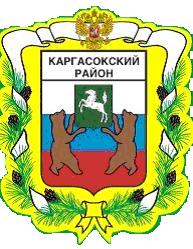 МУНИЦИПАЛЬНОЕ ОБРАЗОВАНИЕ «КАРГАСОКСКИЙ РАЙОН» ТОМСКОЙ ОБЛАСТИАДМИНИСТРАЦИЯ КАРГАСОКСКОГО РАЙОНАПОСТАНОВЛЕНИЕс. Каргасок В соответствии со статьями 43, 45 Градостроительного Кодекса Российской Федерации, Федеральным законом от 06.10.2003 №131-ФЗ «Об общих принципах организации местного самоуправления в Российской Федерации» и Уставом муниципального образования «Каргасокский район», Администрация Каргасокского района постановляет:1. Утвердить проект межевания территории на объект: «Обустройство Шингинского месторождения. Третья очередь» на межселенной территории Каргасокского района согласно приложению к настоящему постановлению.2. Разместить настоящее постановление и документацию по планировке территории на официальном сайте Администрации Каргасокского района в сети «Интернет».3. Настоящее постановление вступает в силу со дня его официального опубликования (обнародования) в порядке, предусмотренном Уставом муниципального образования «Каргасокский район».М.Е. Колотов 8(38253) 2-13-54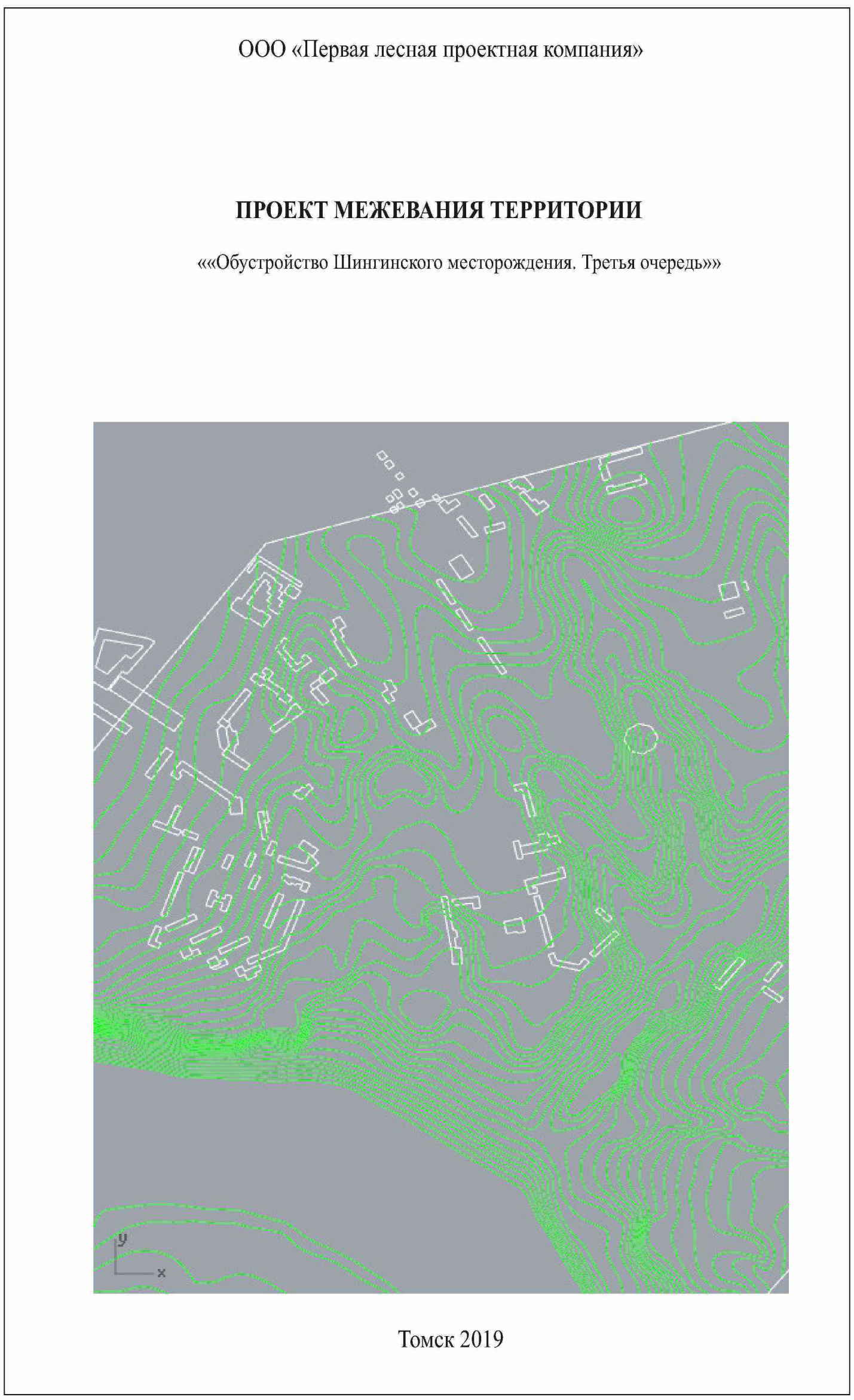 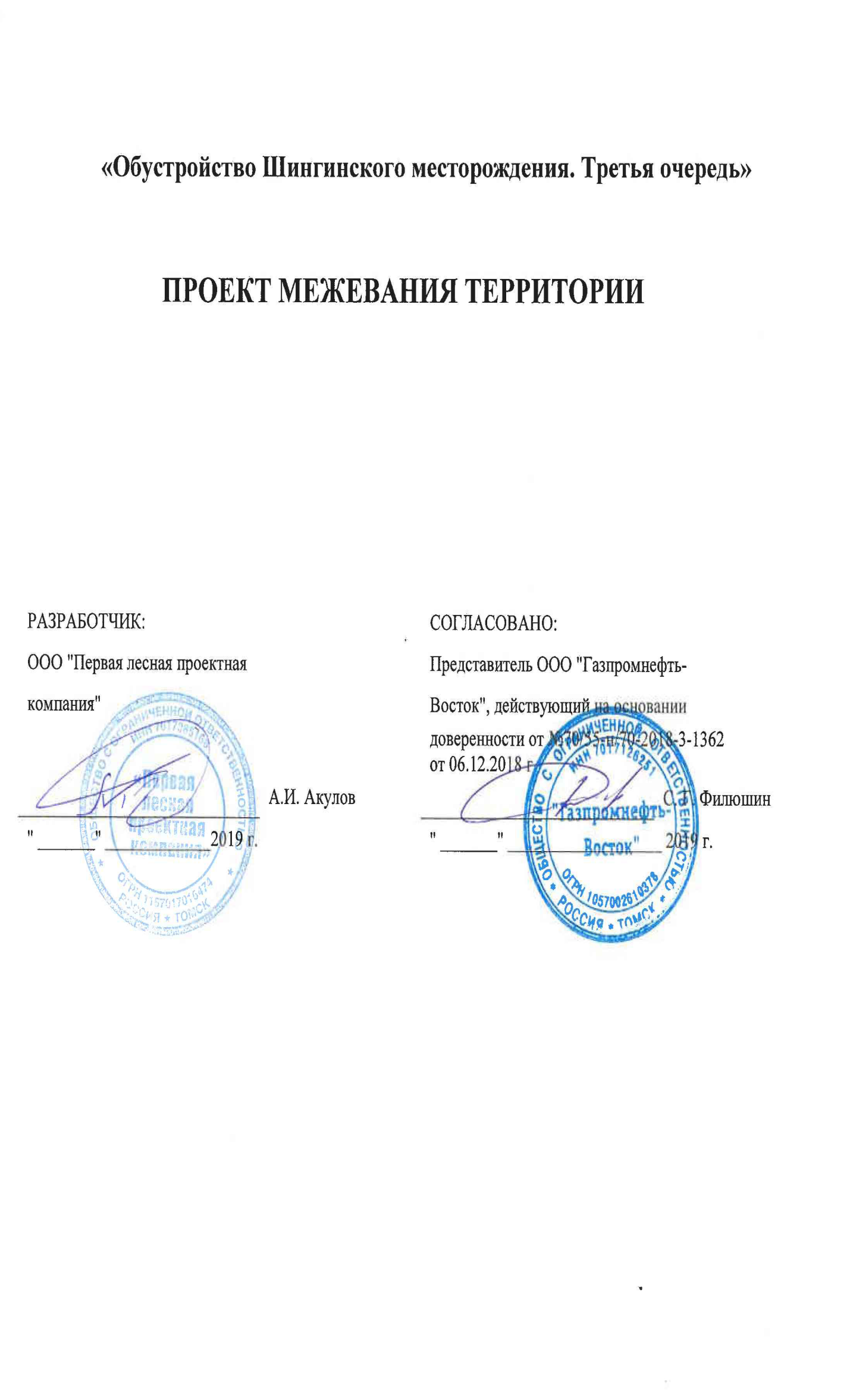 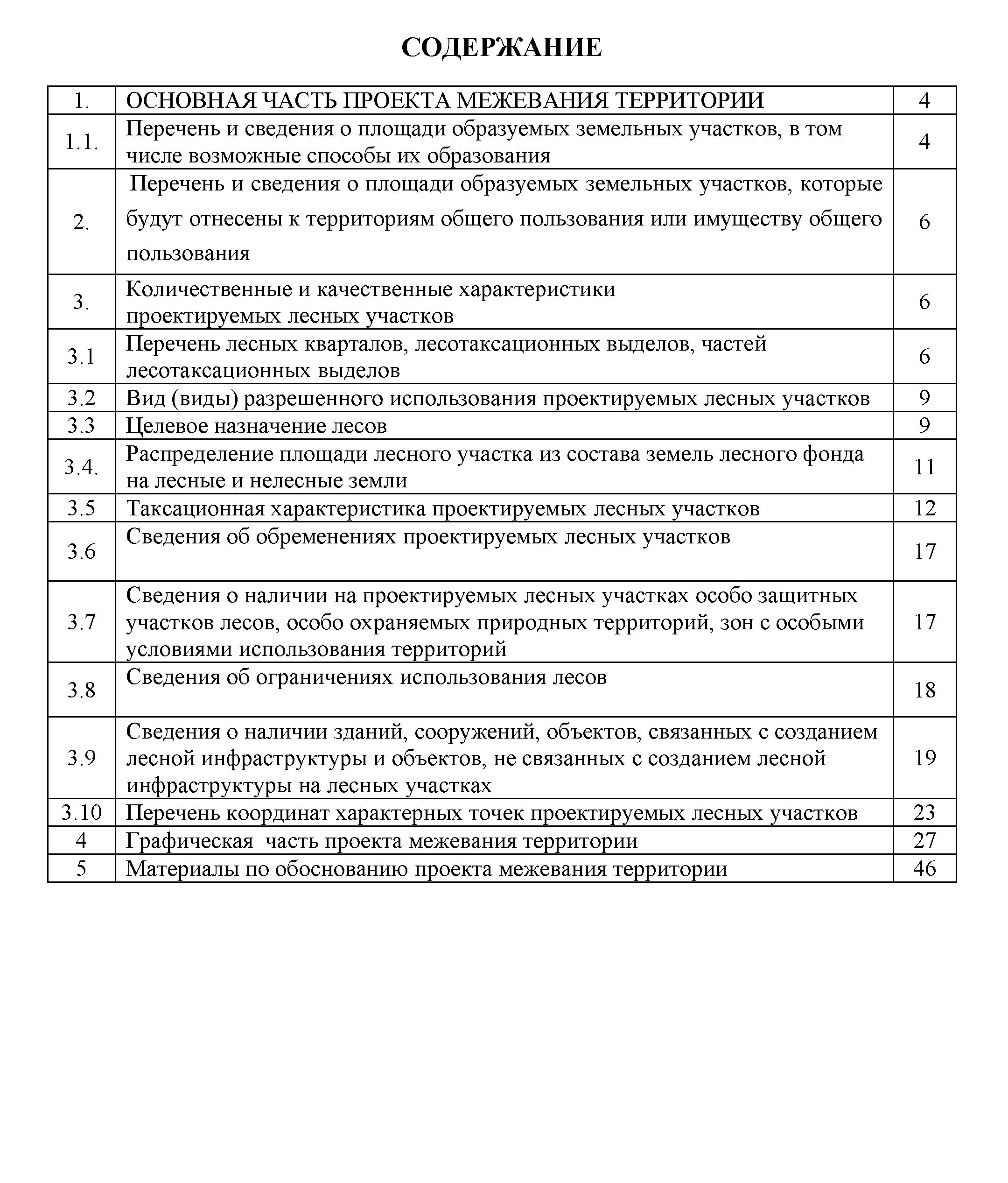 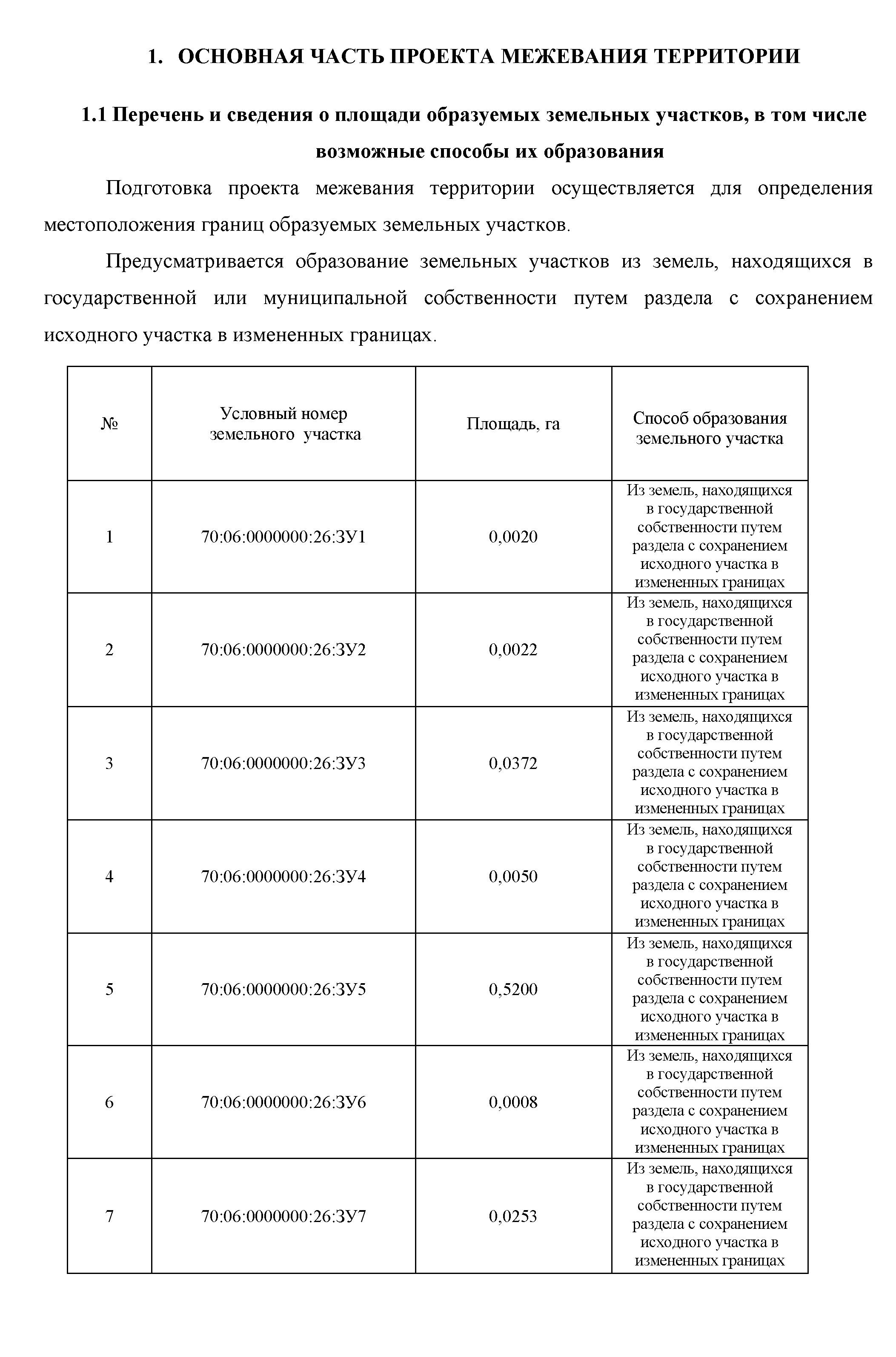 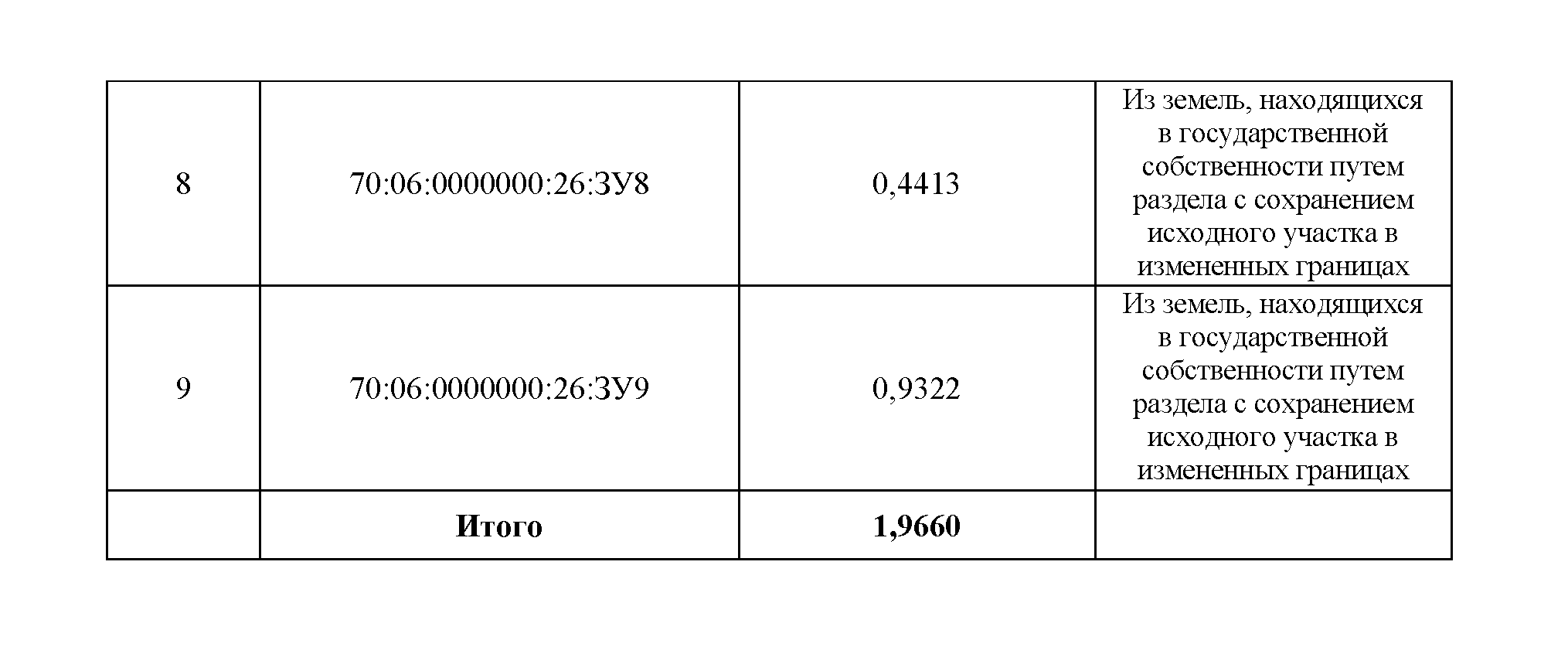 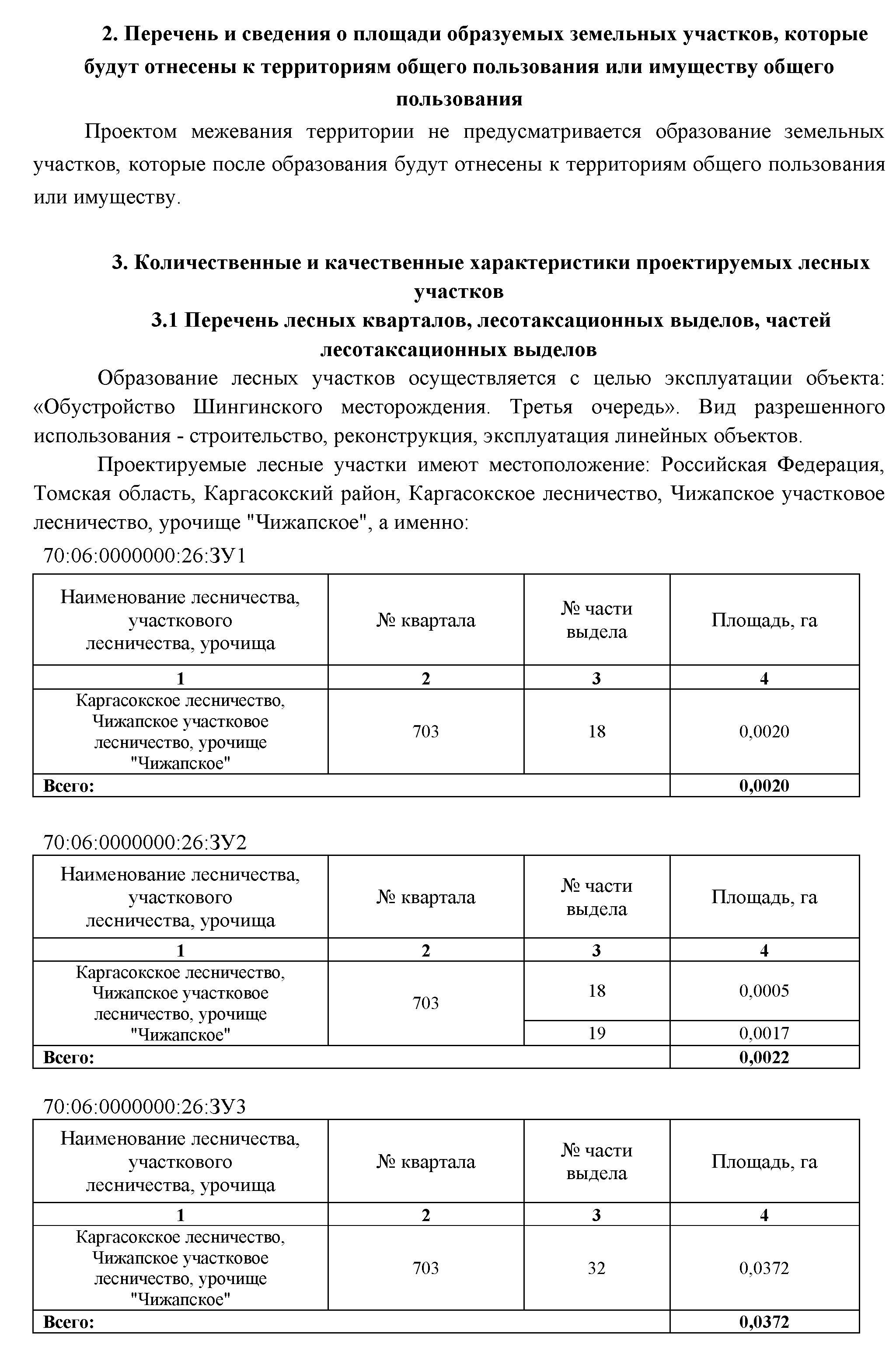 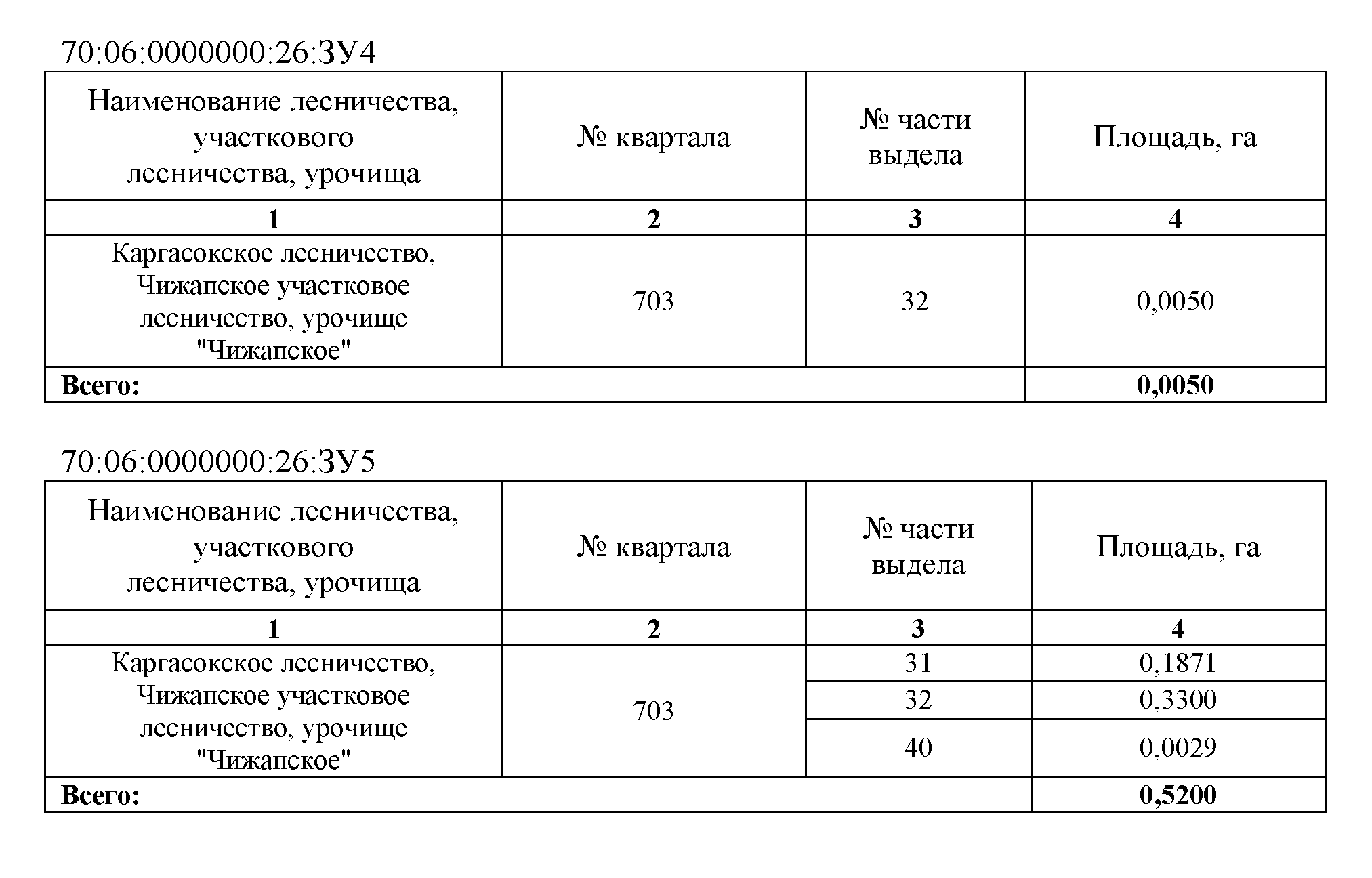 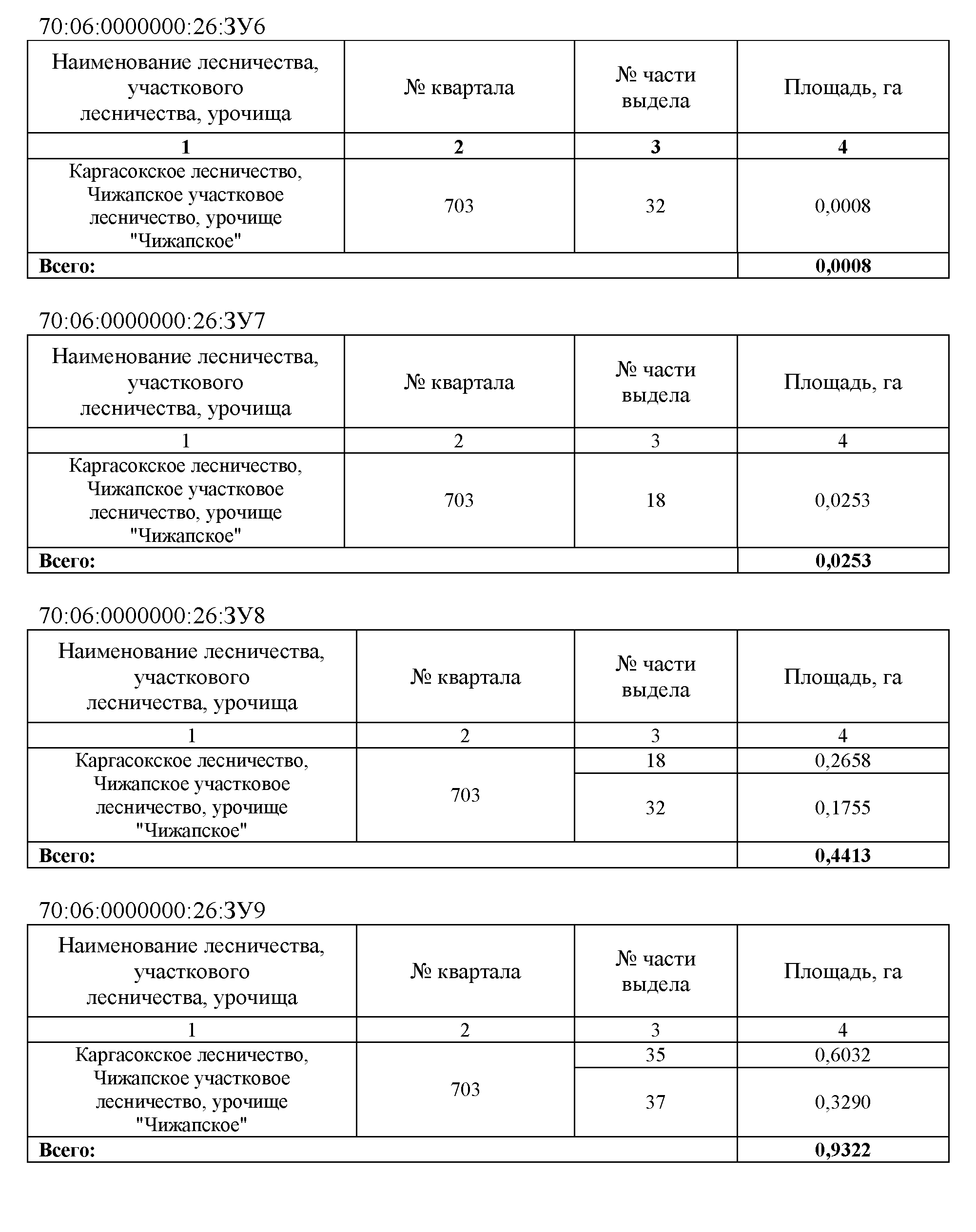 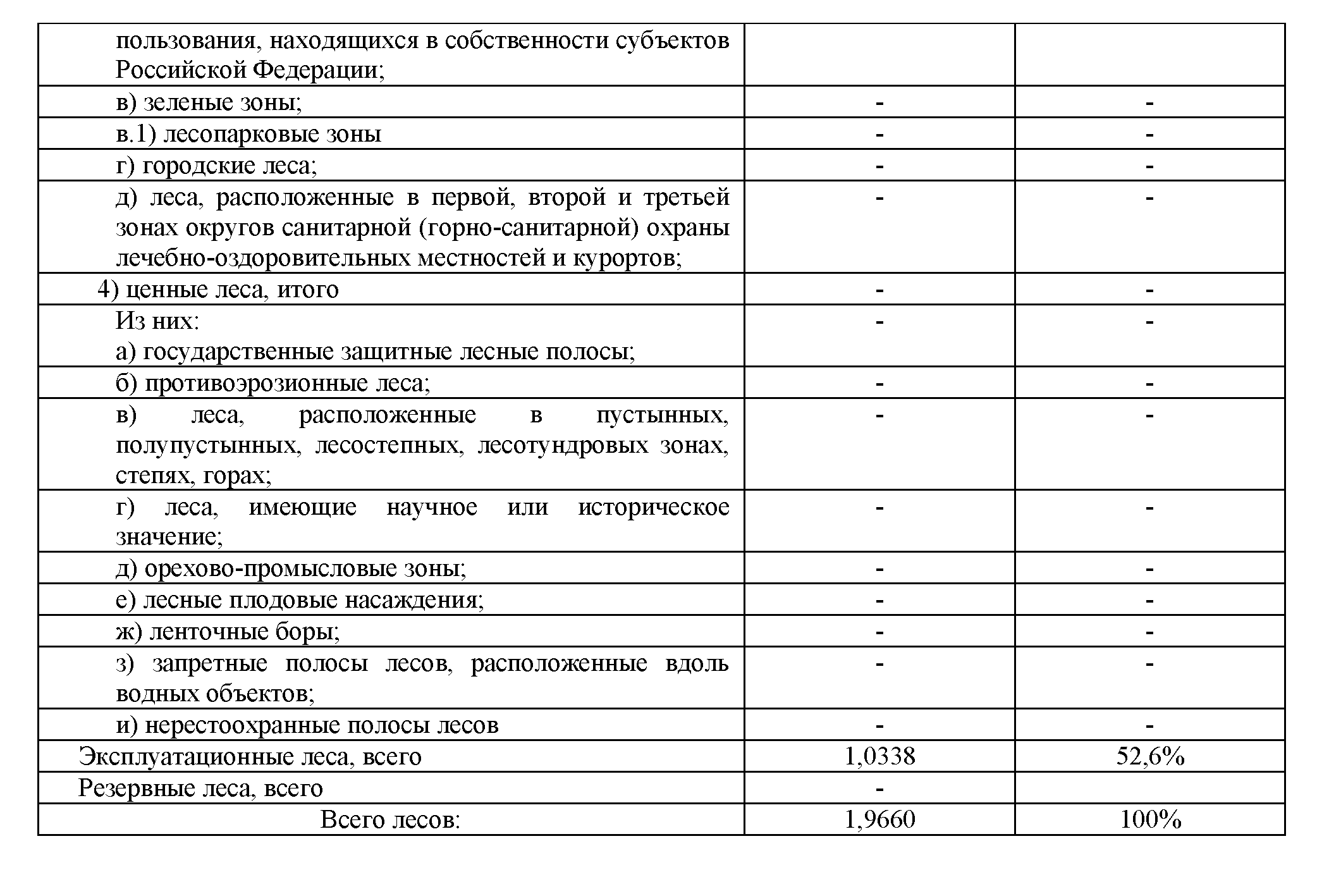 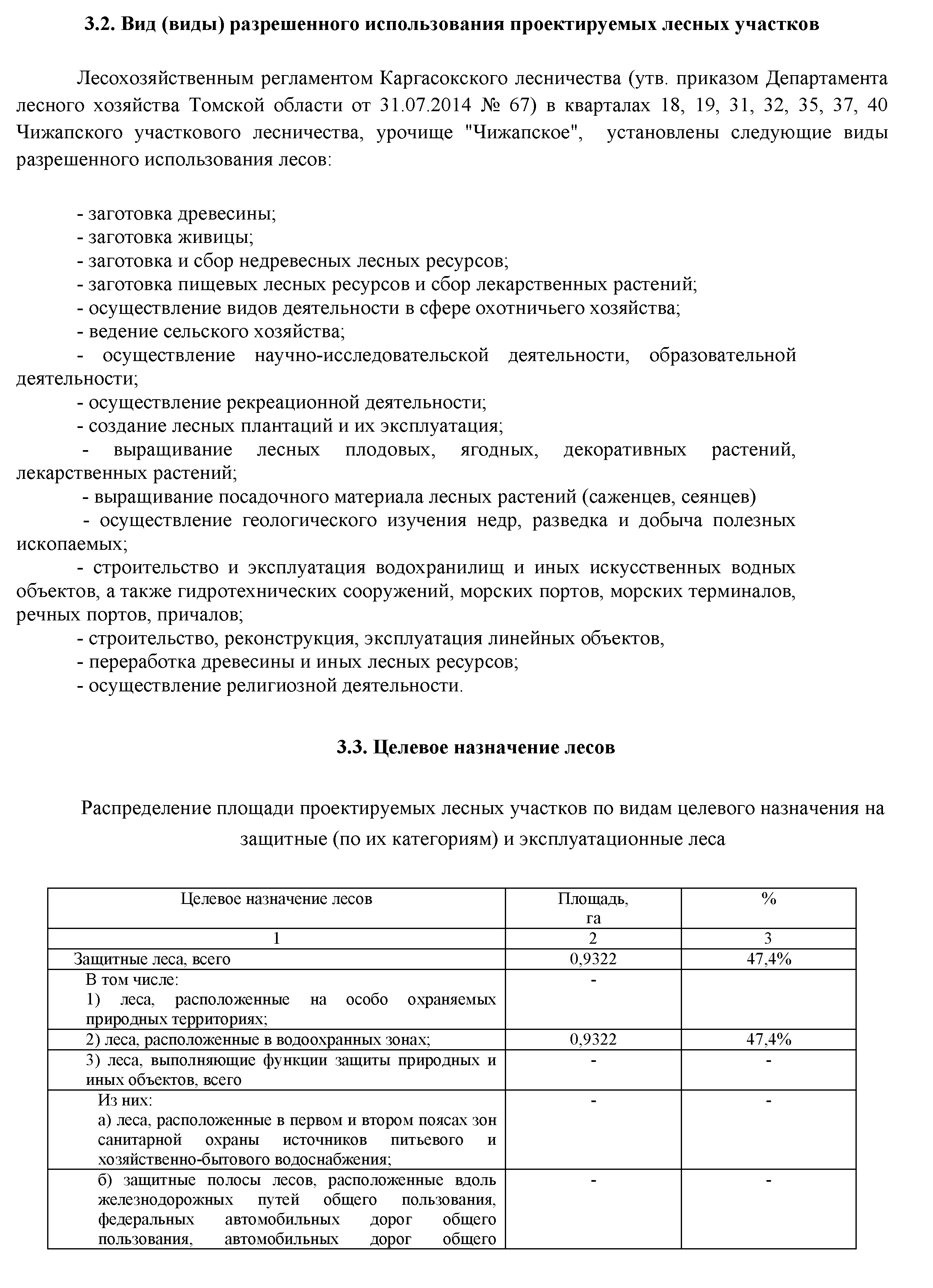 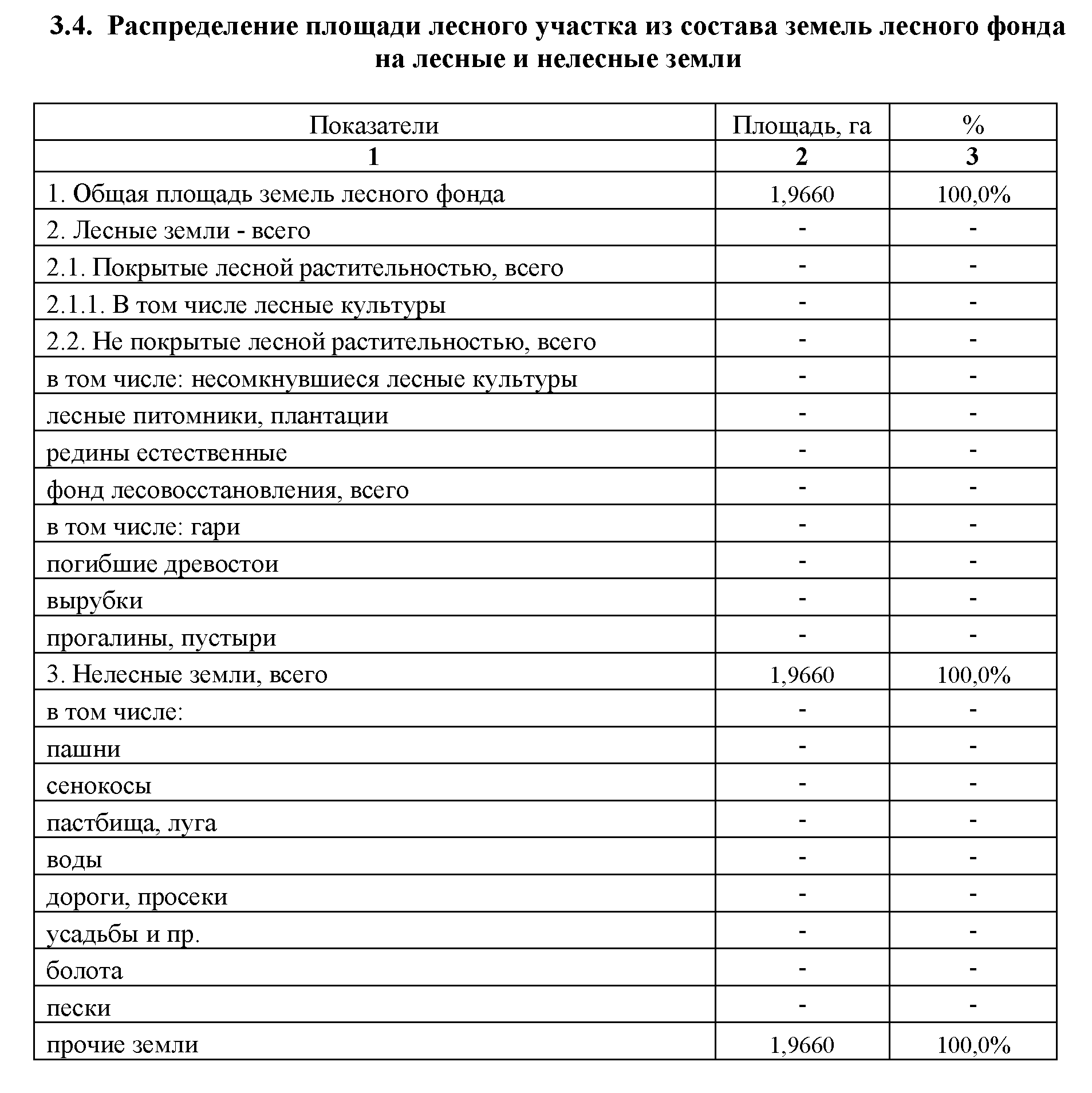 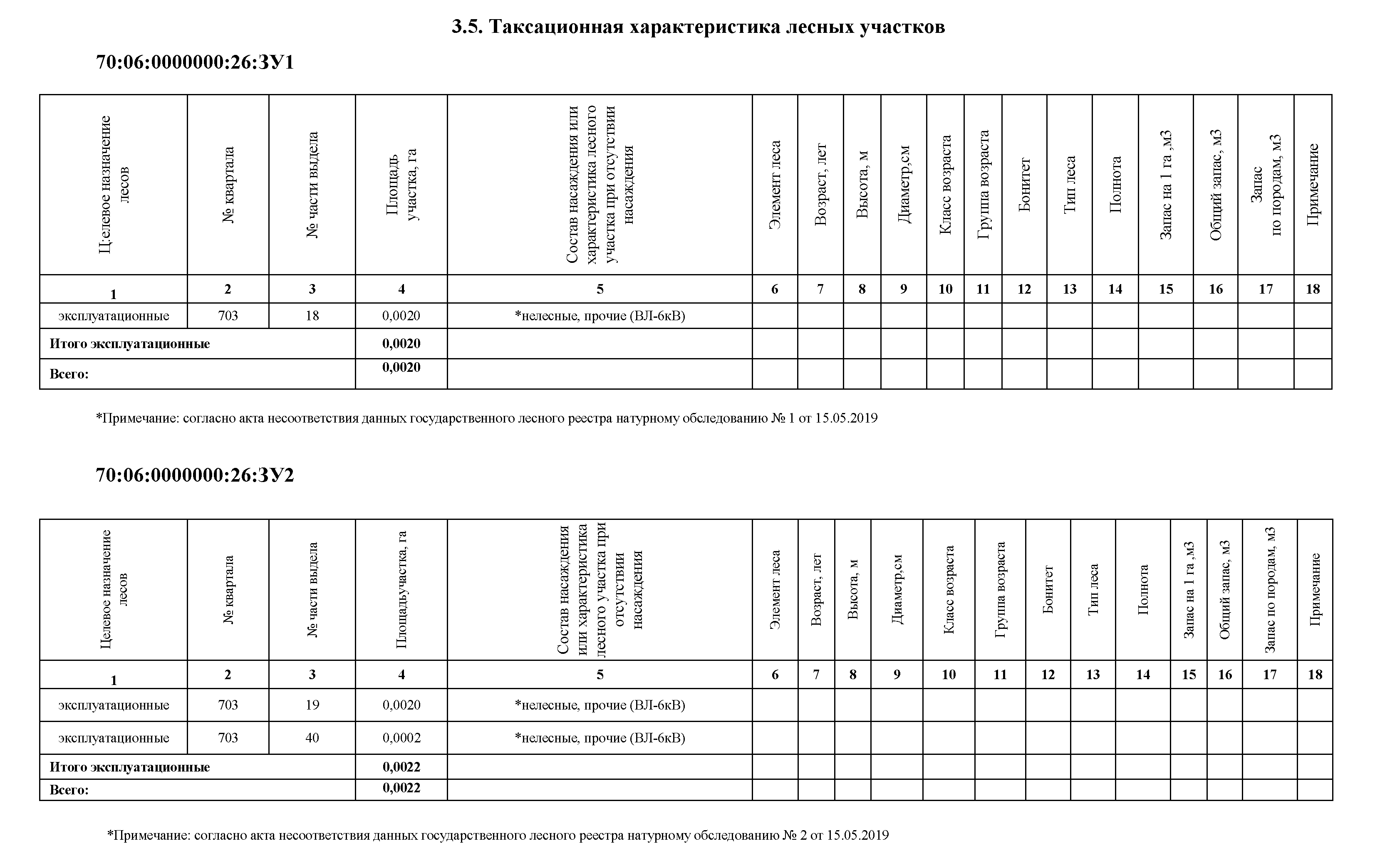 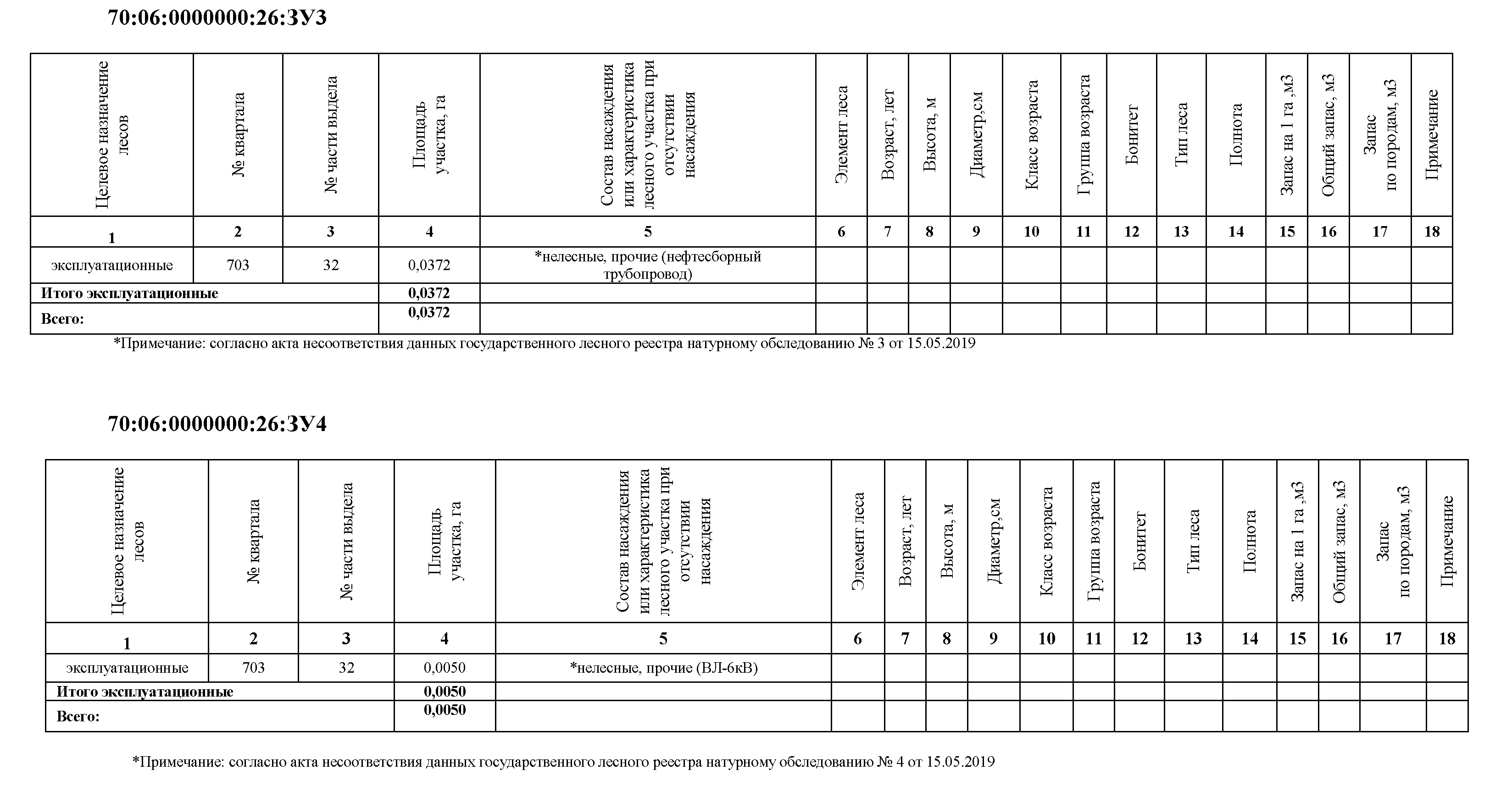 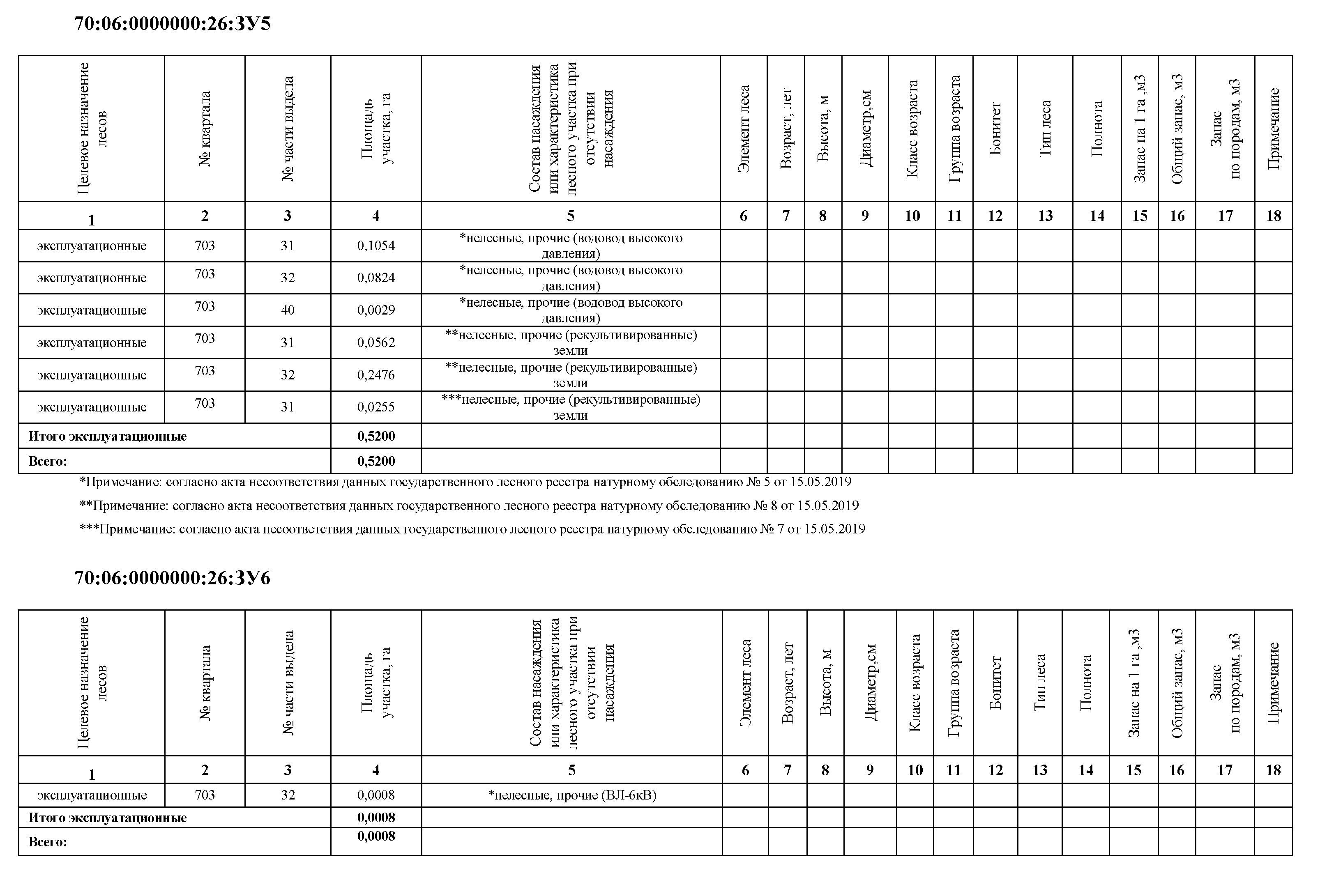 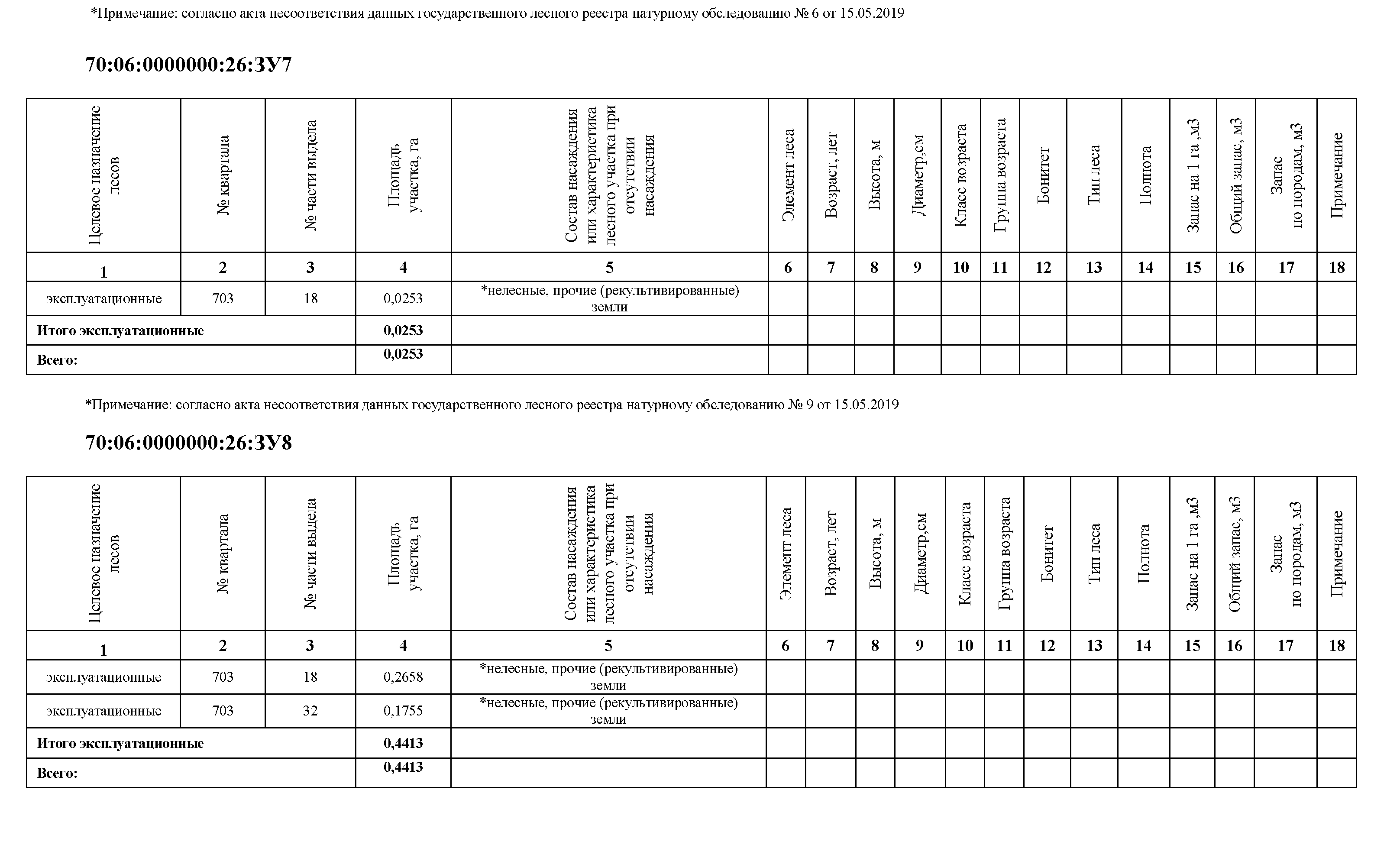 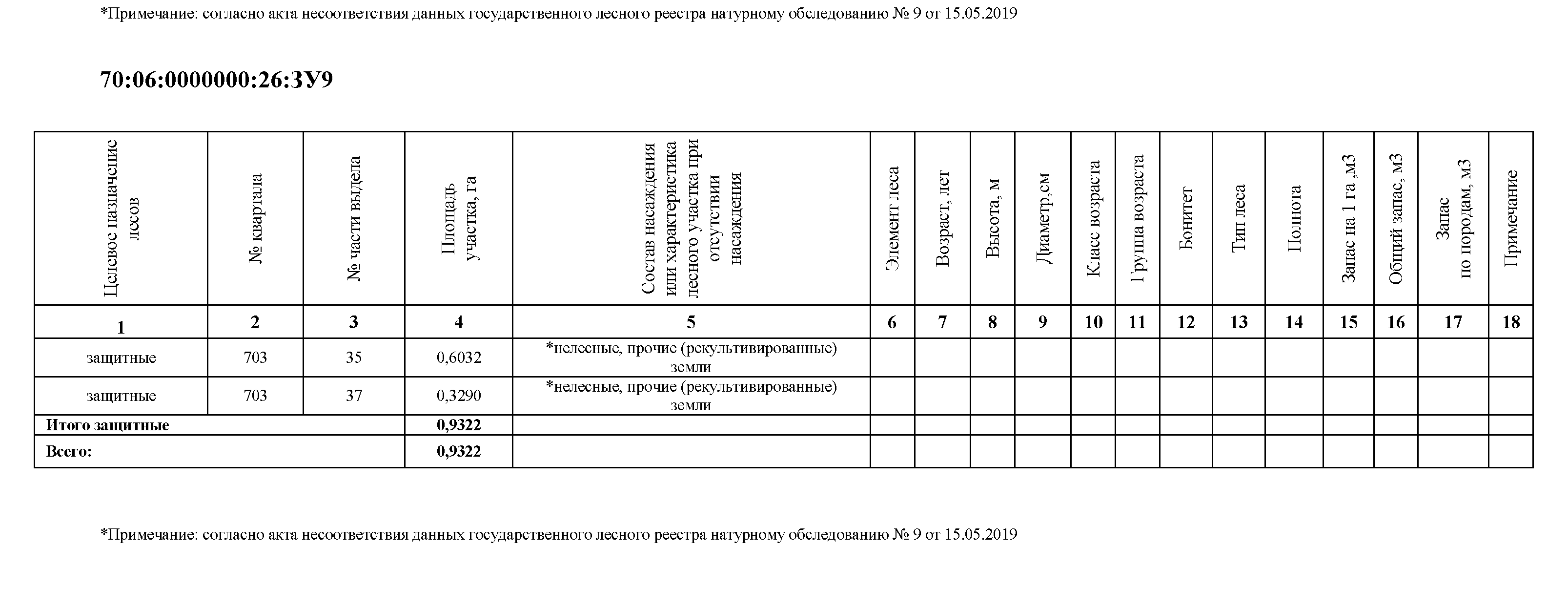 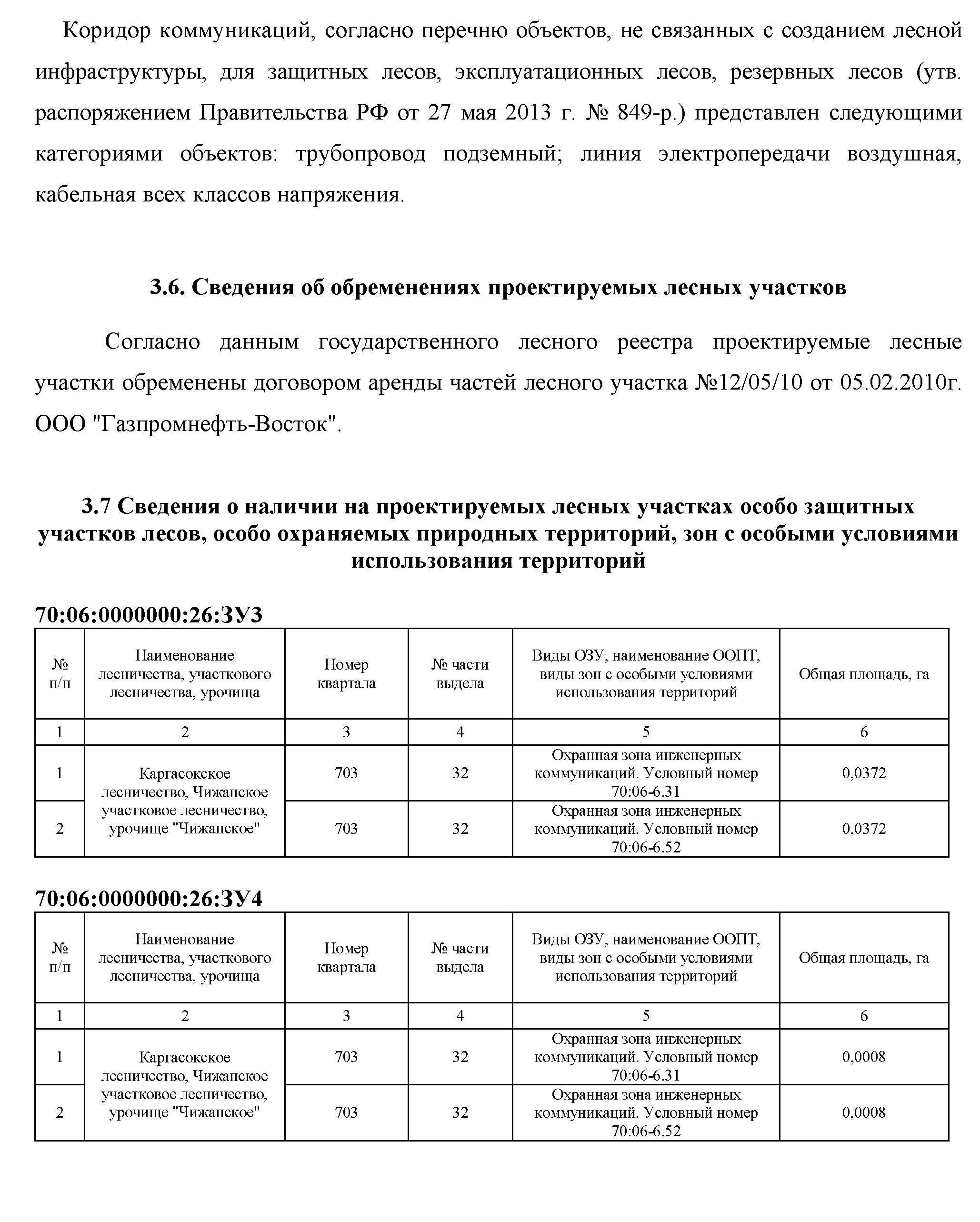 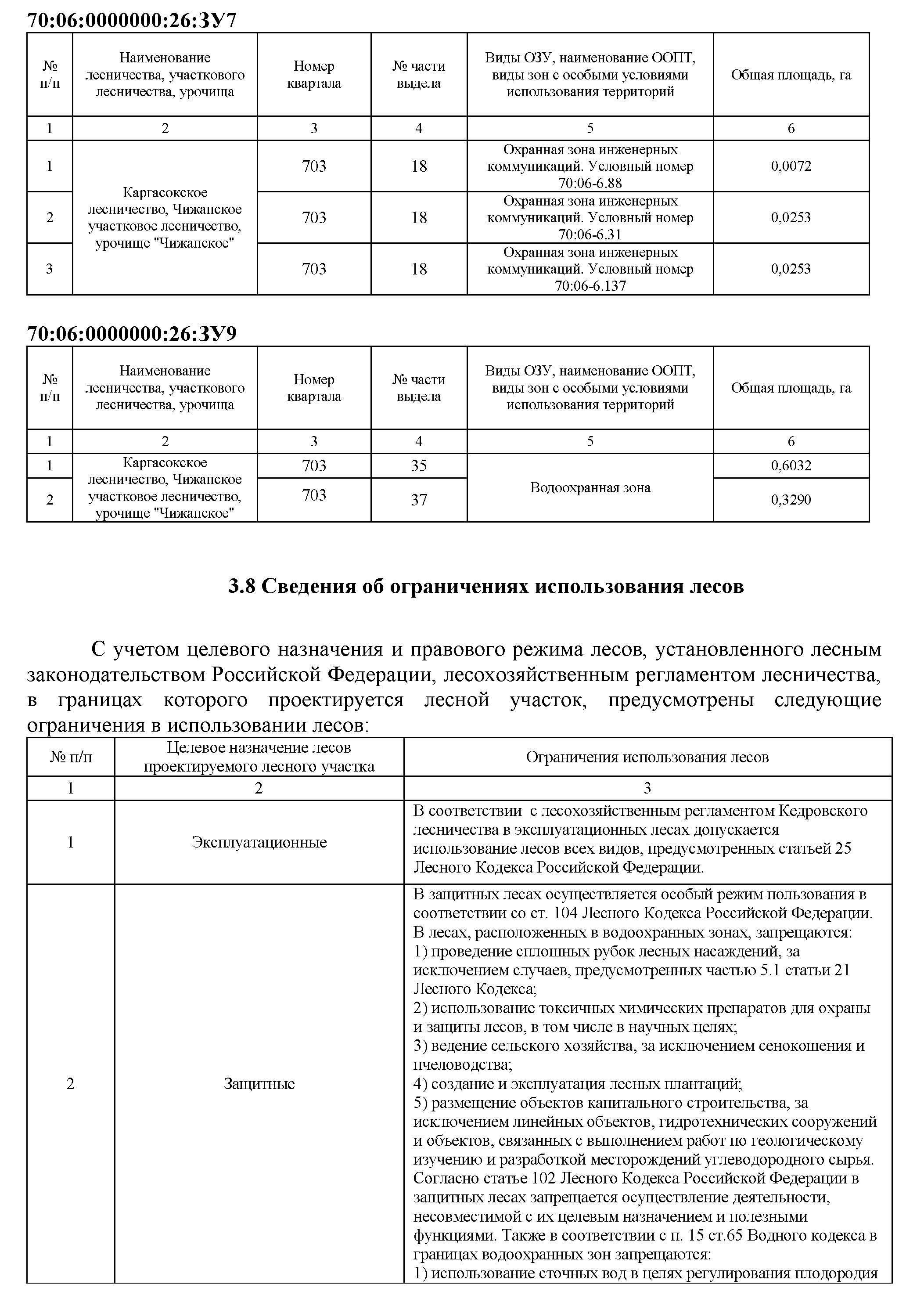 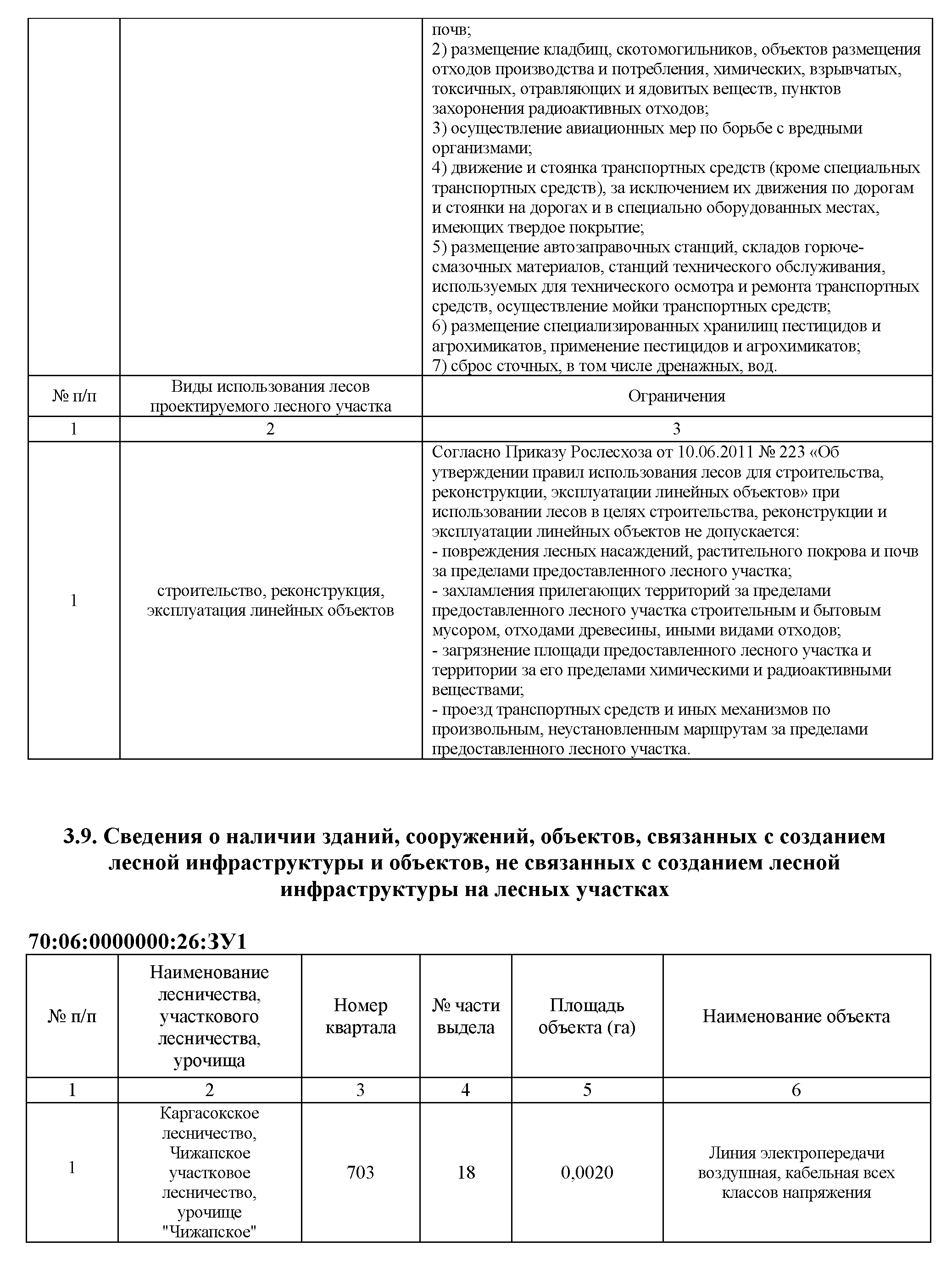 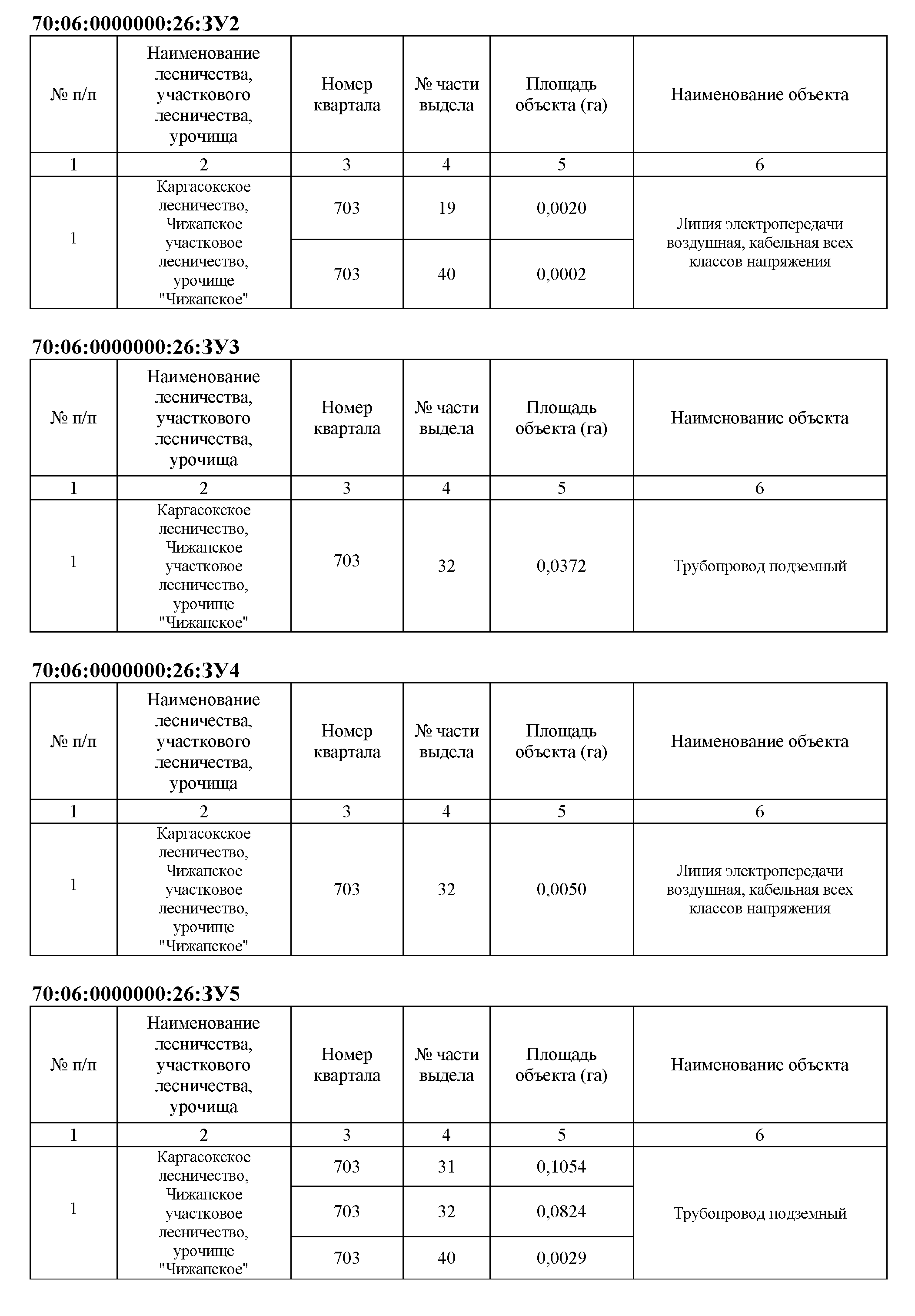 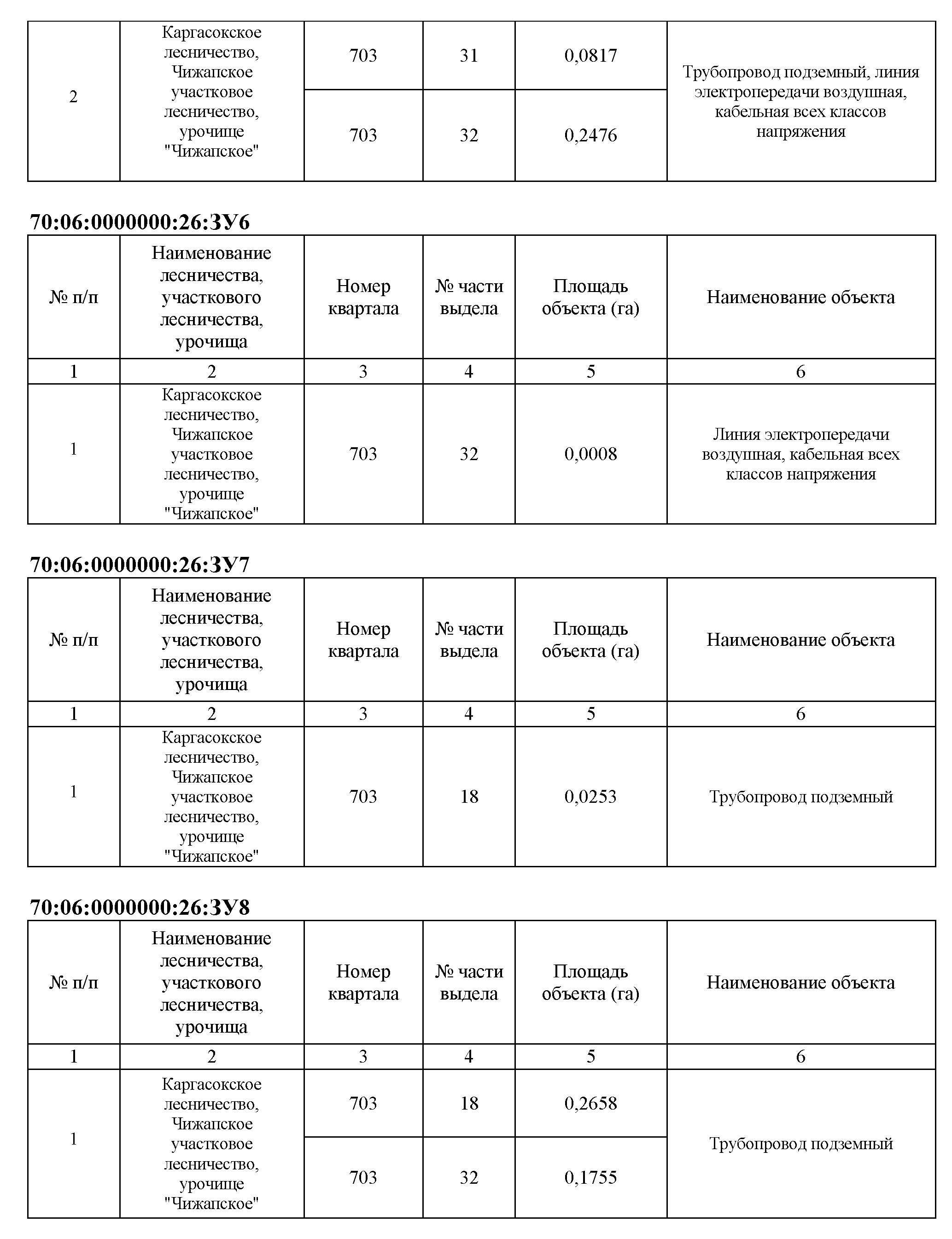 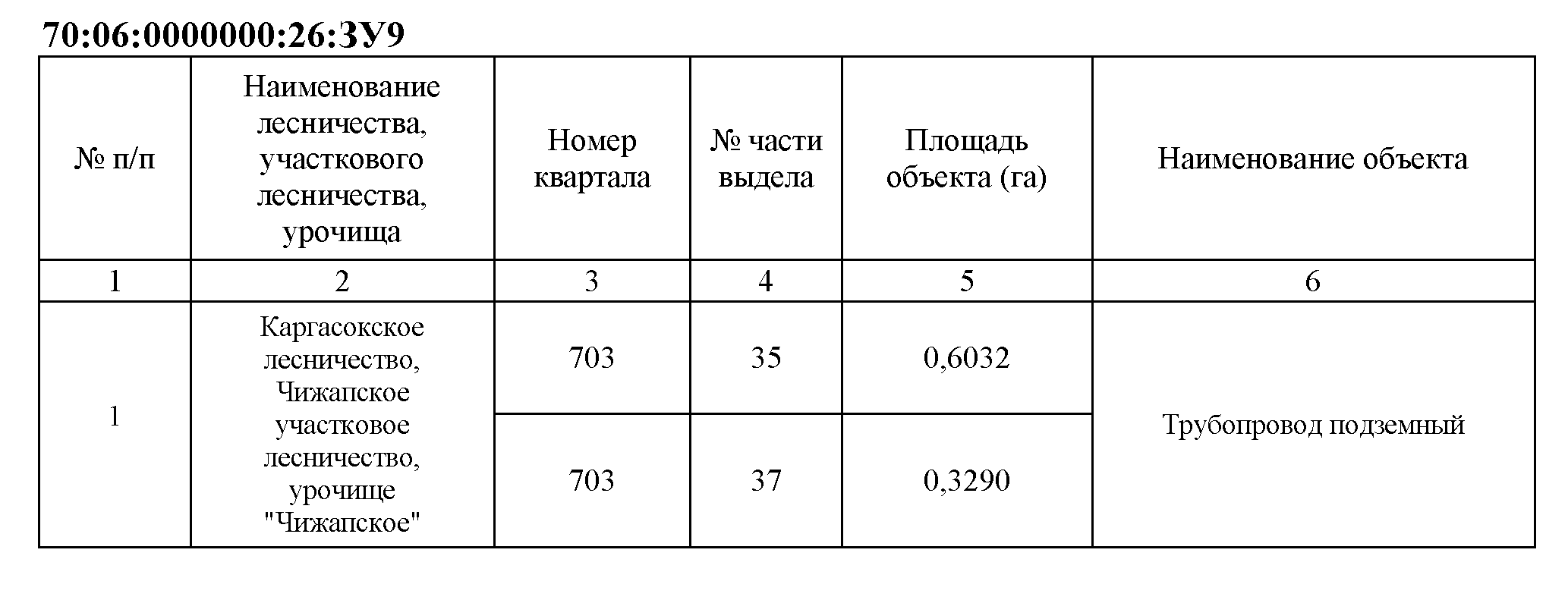 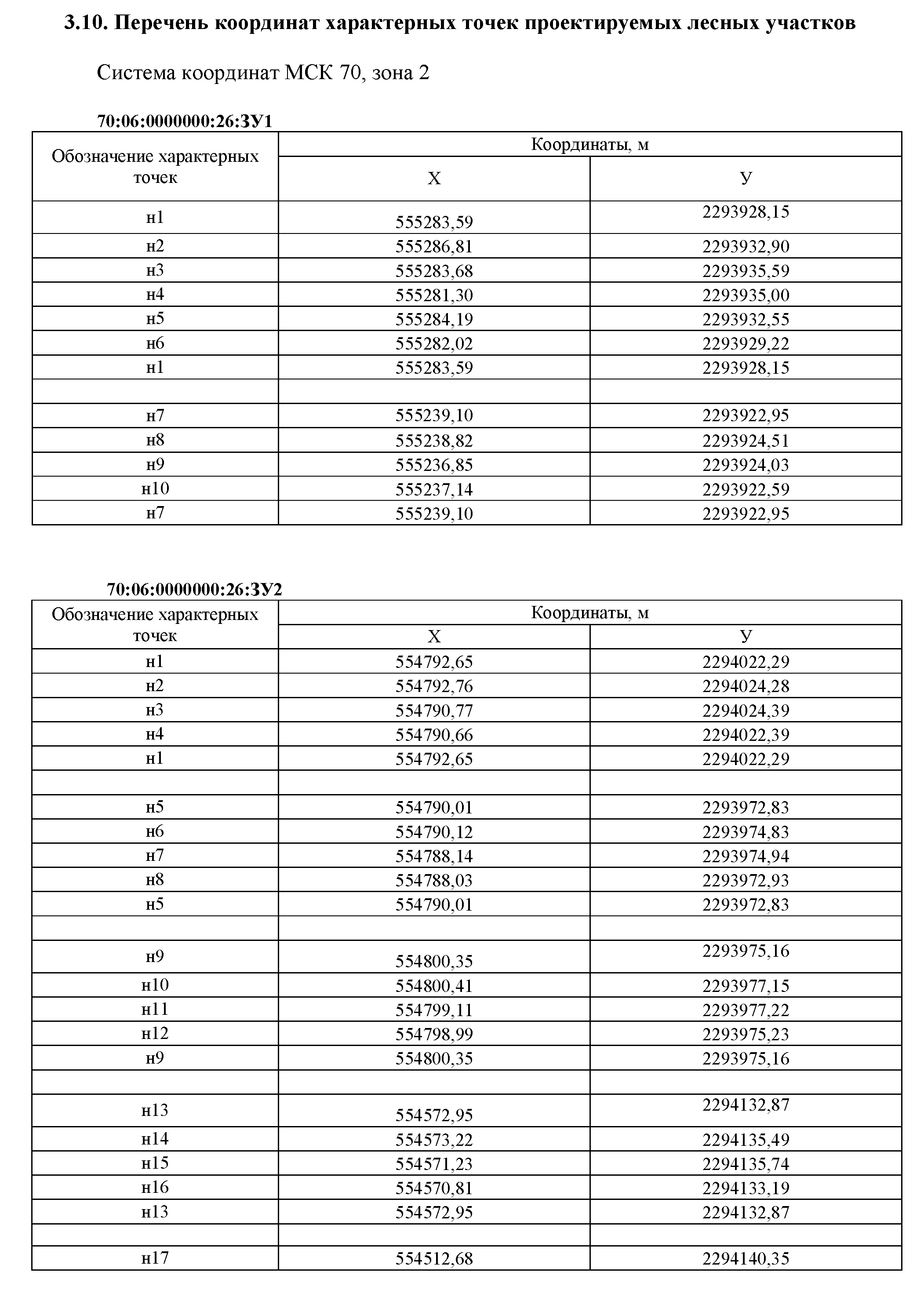 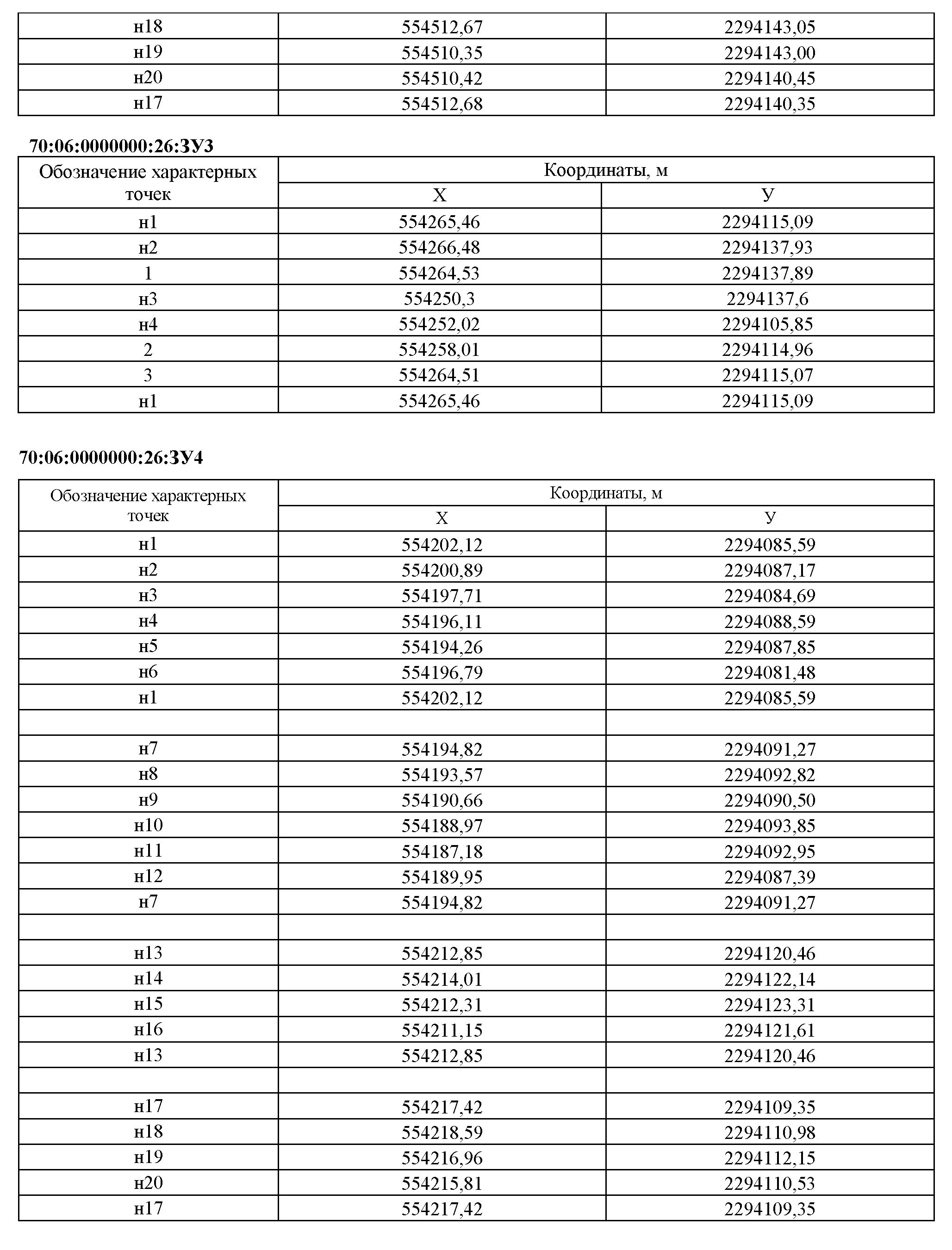 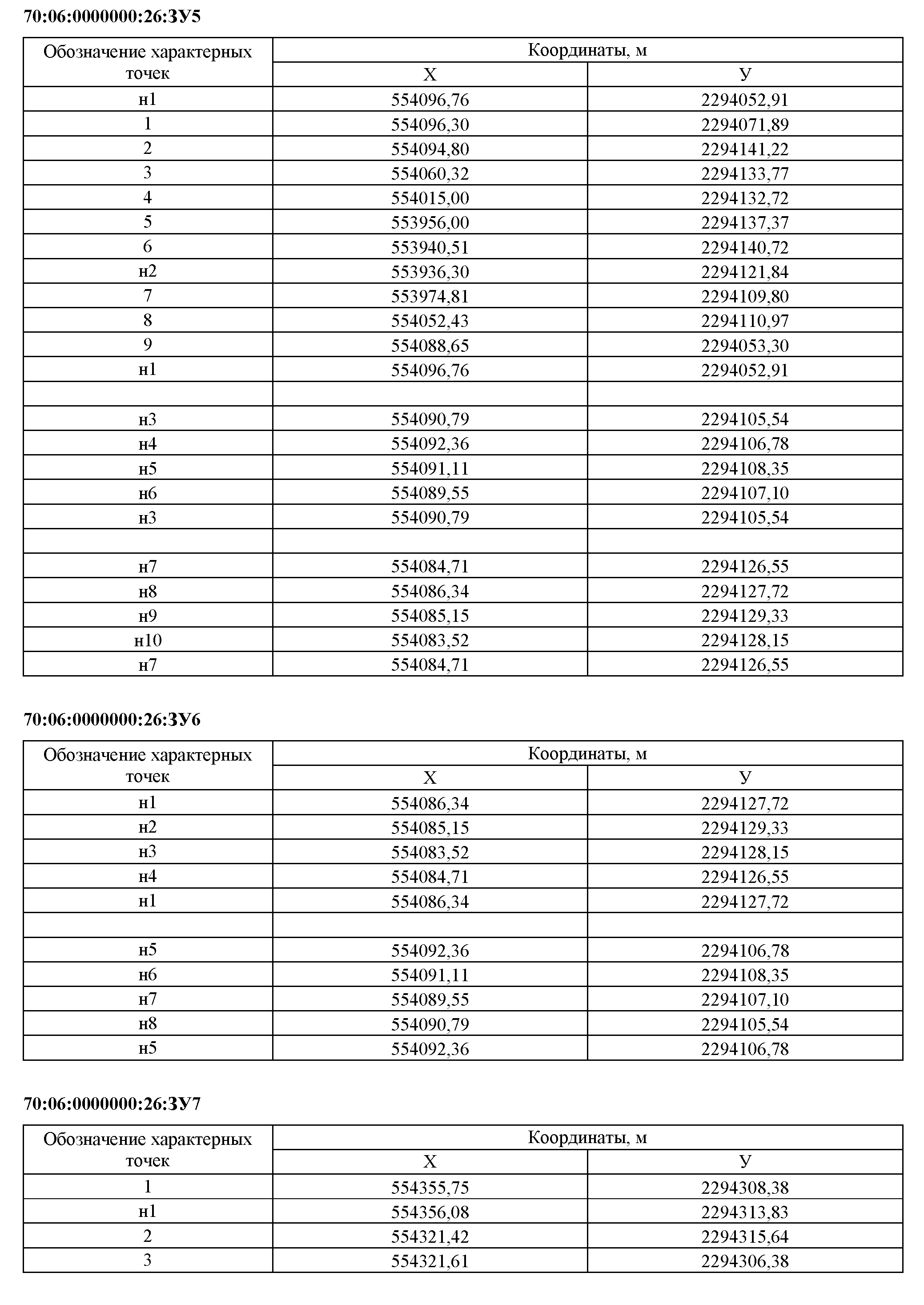 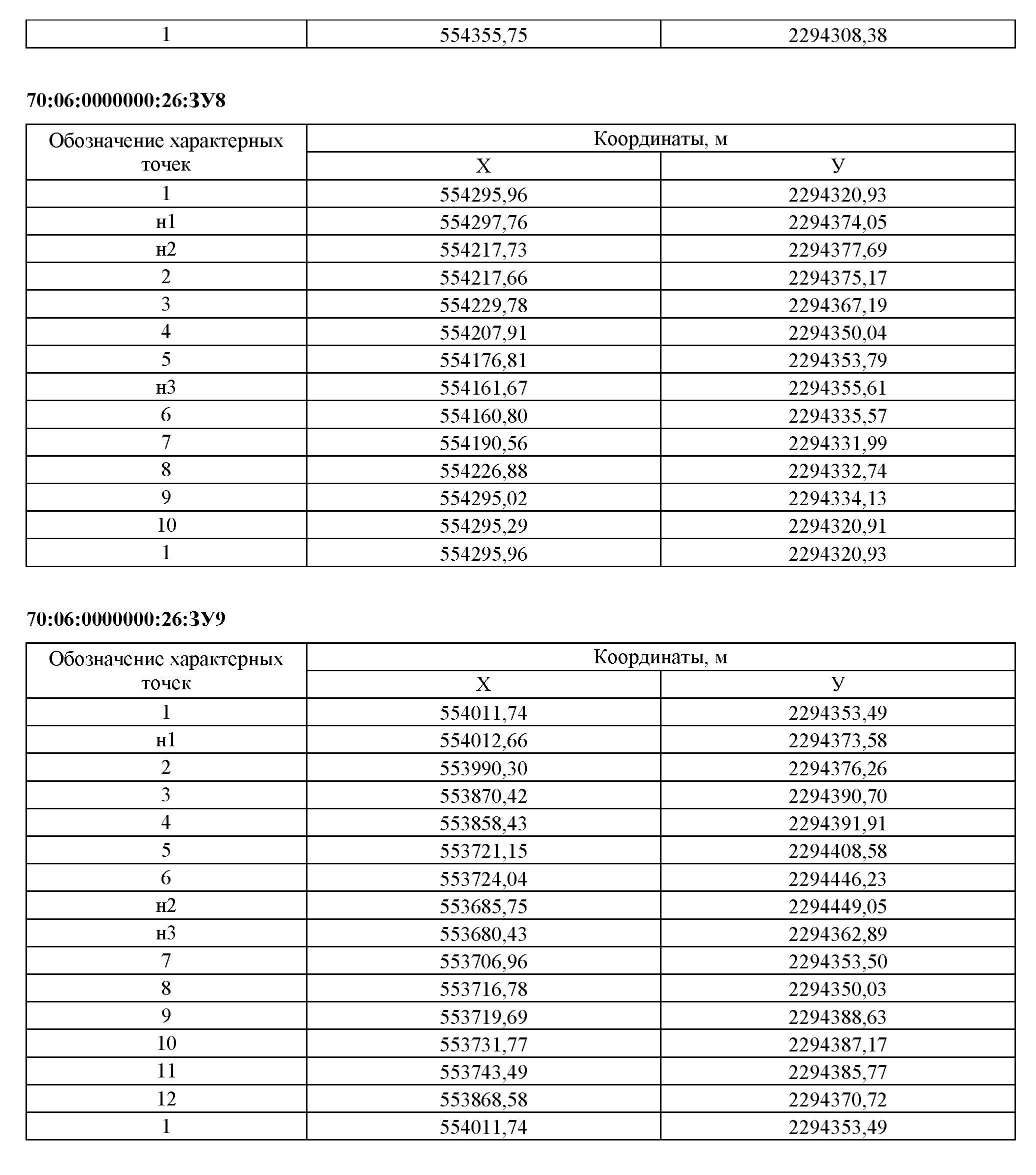 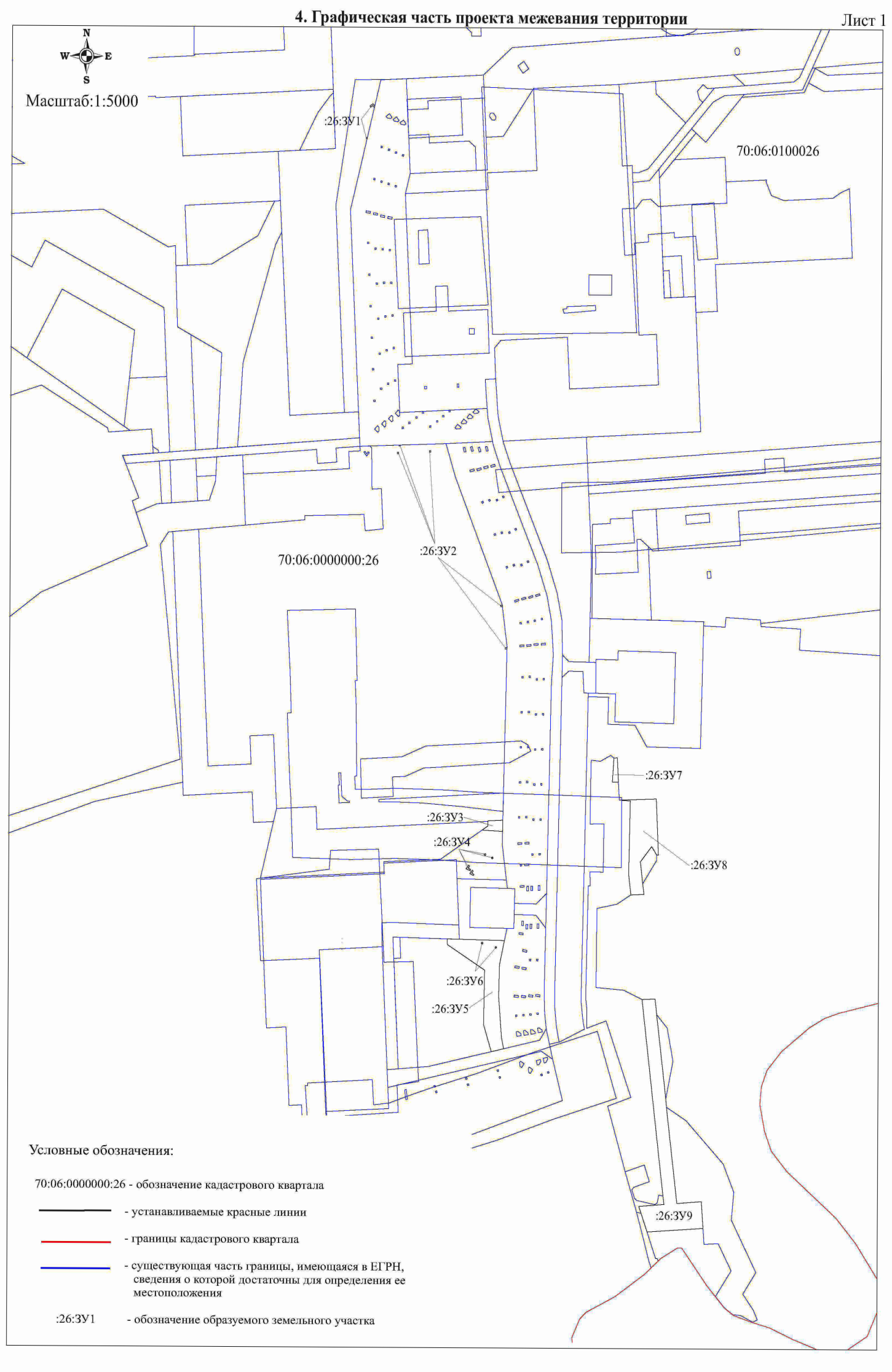 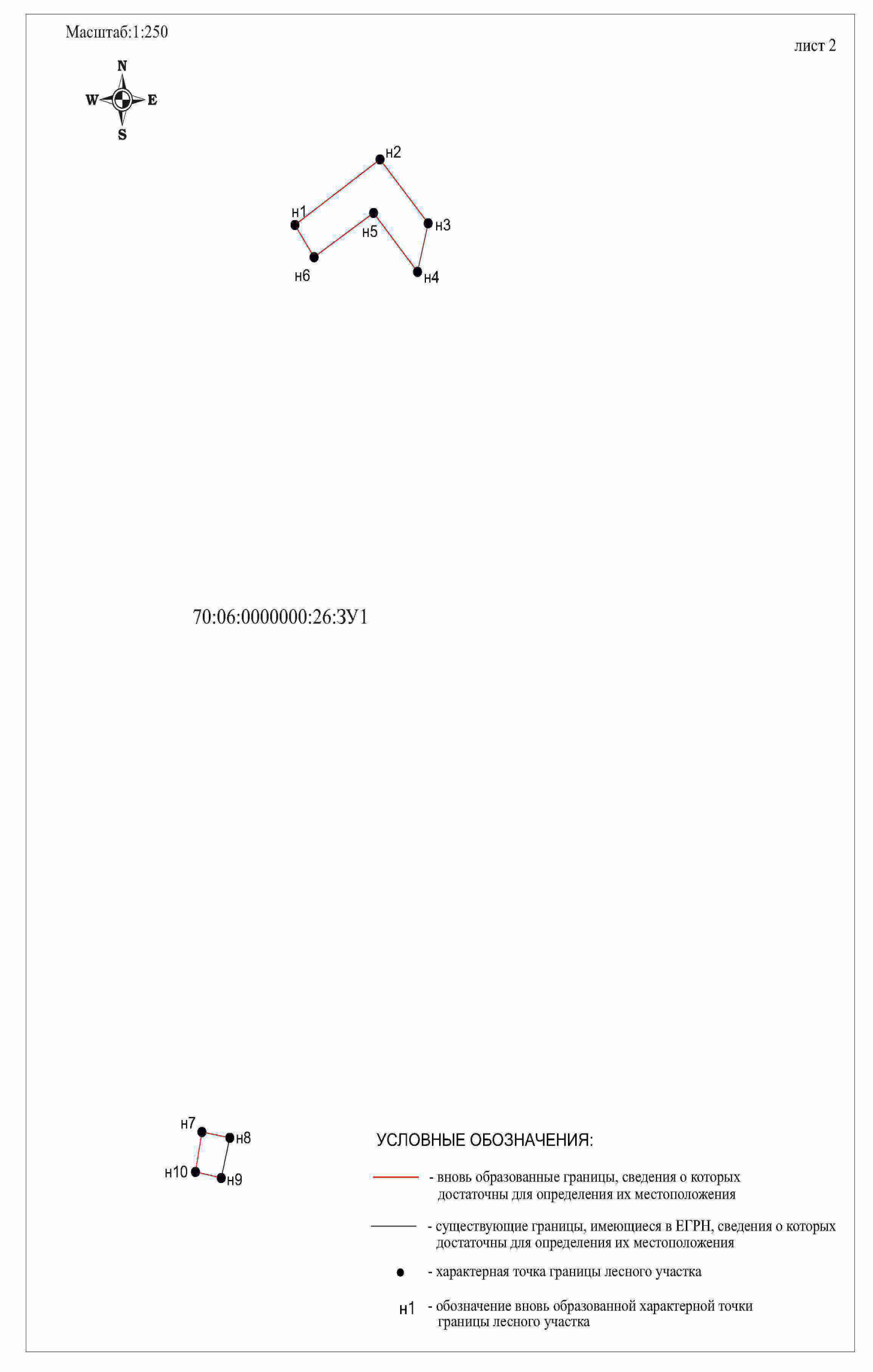 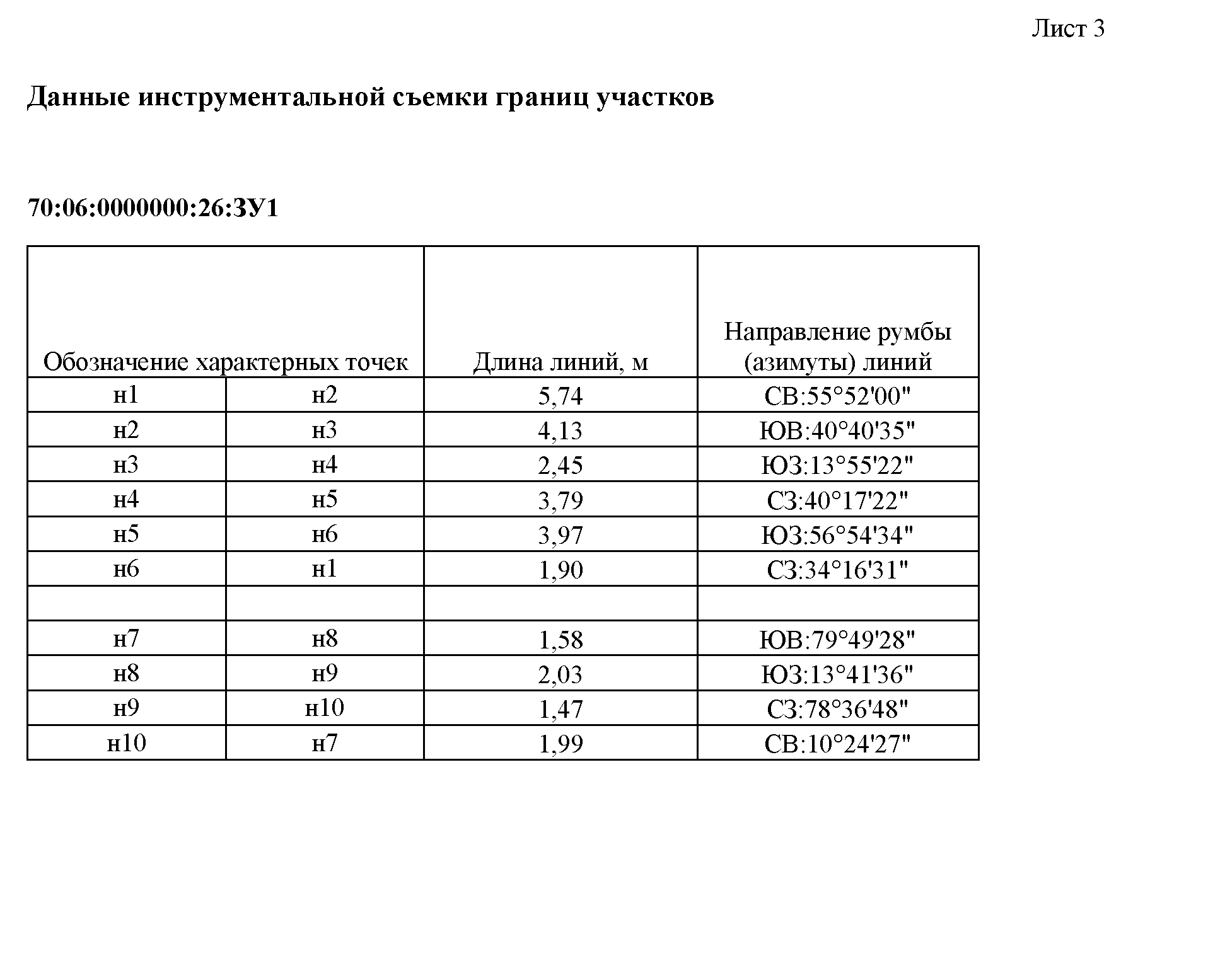 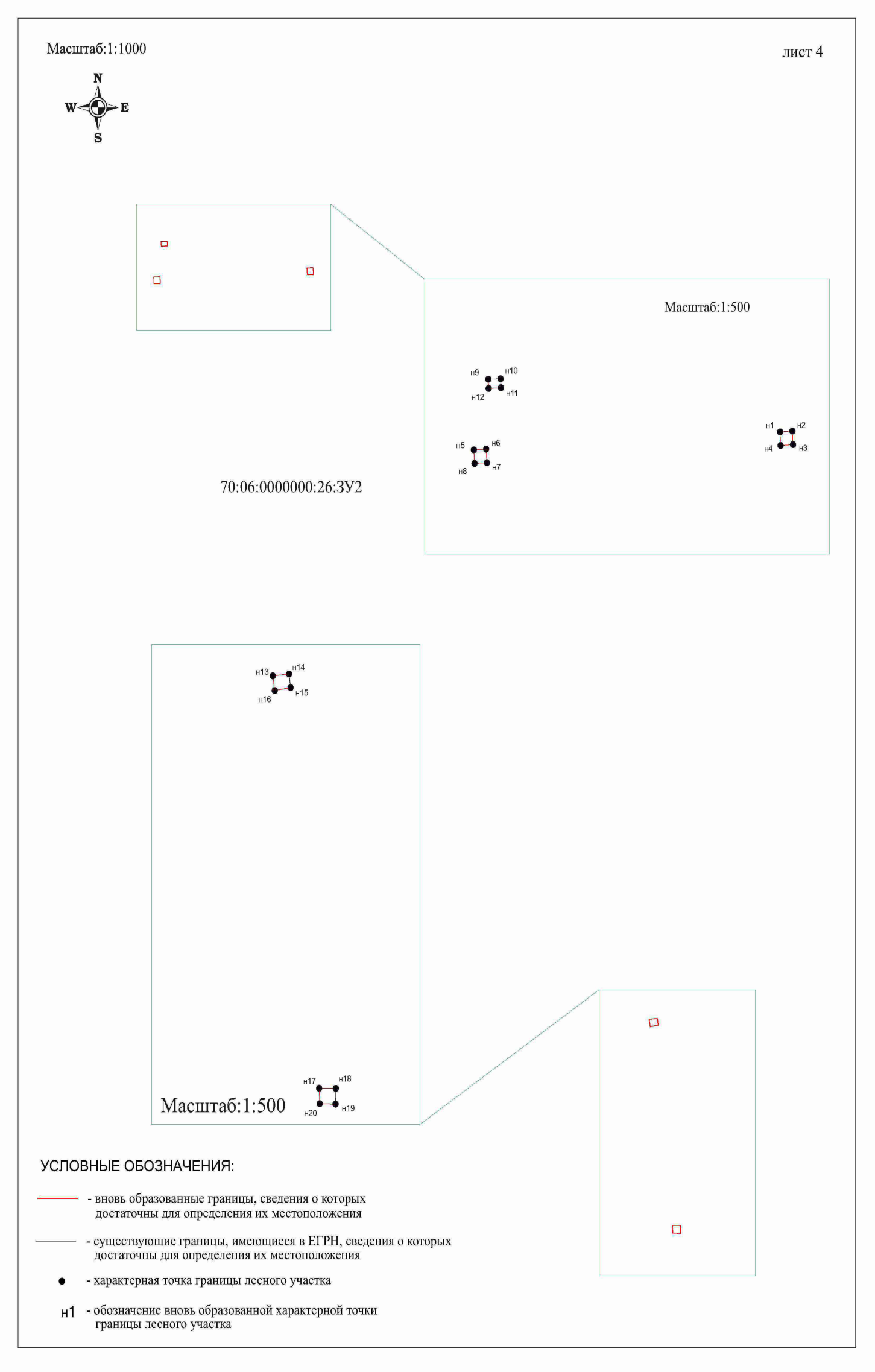 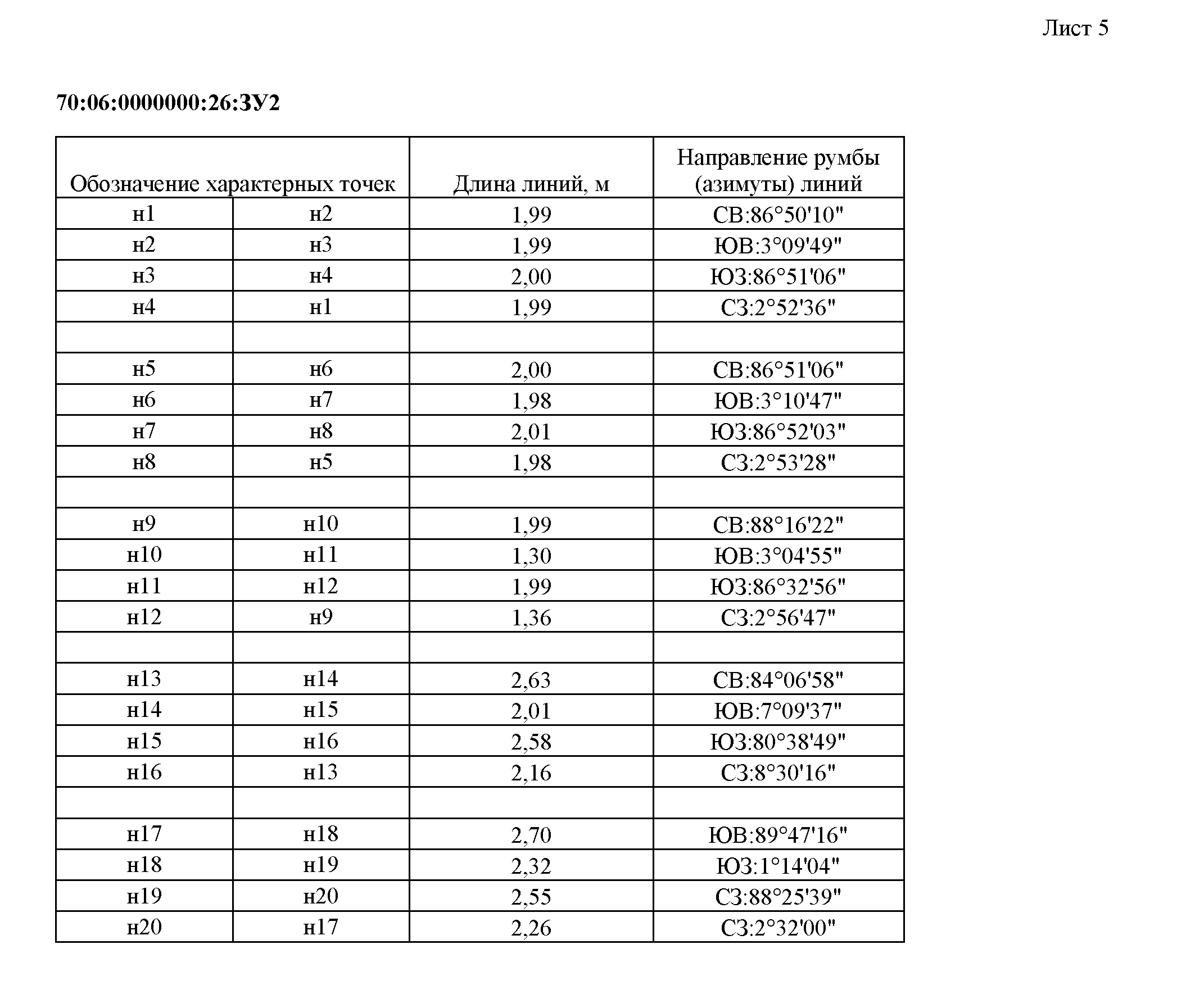 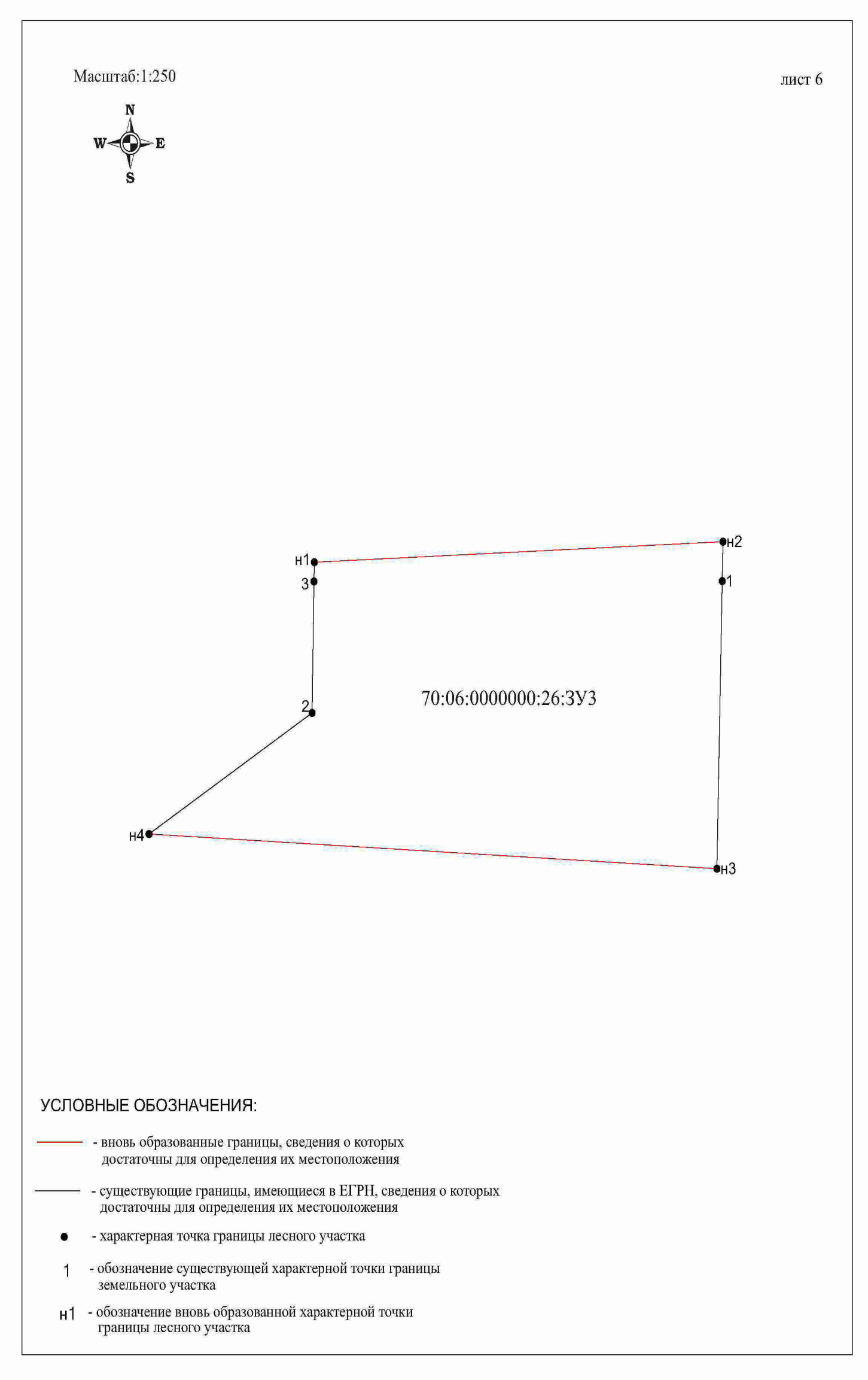 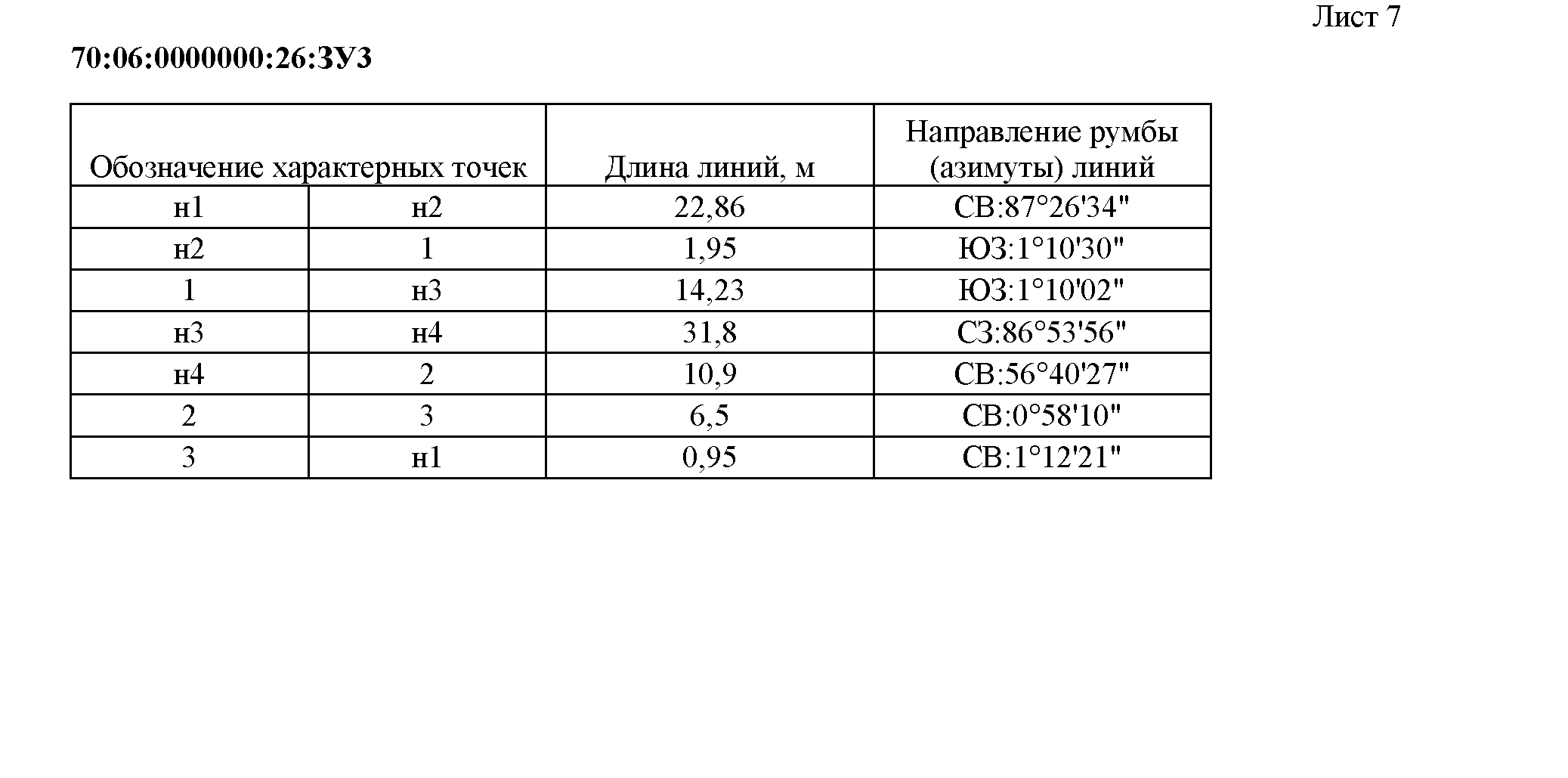 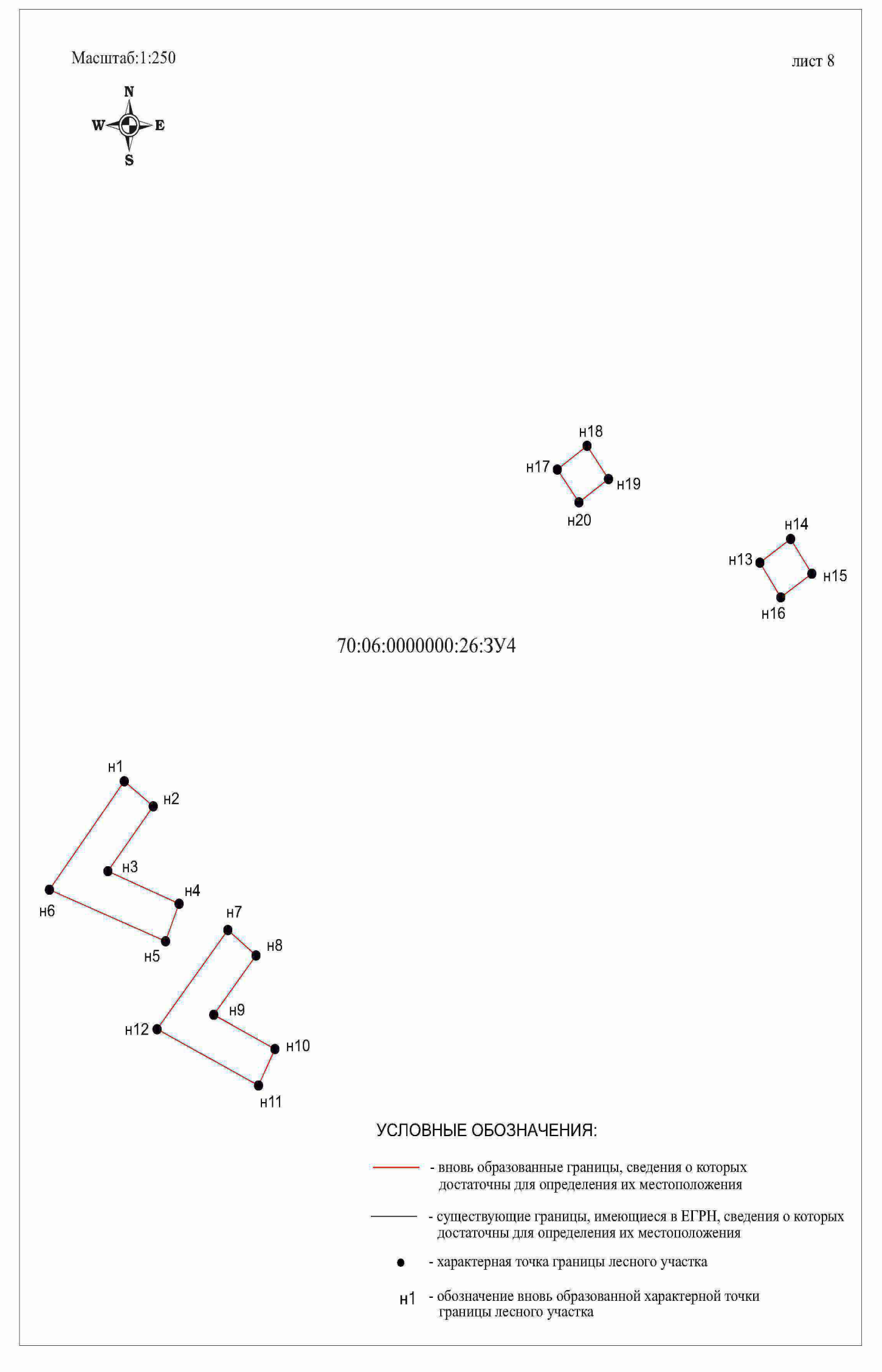 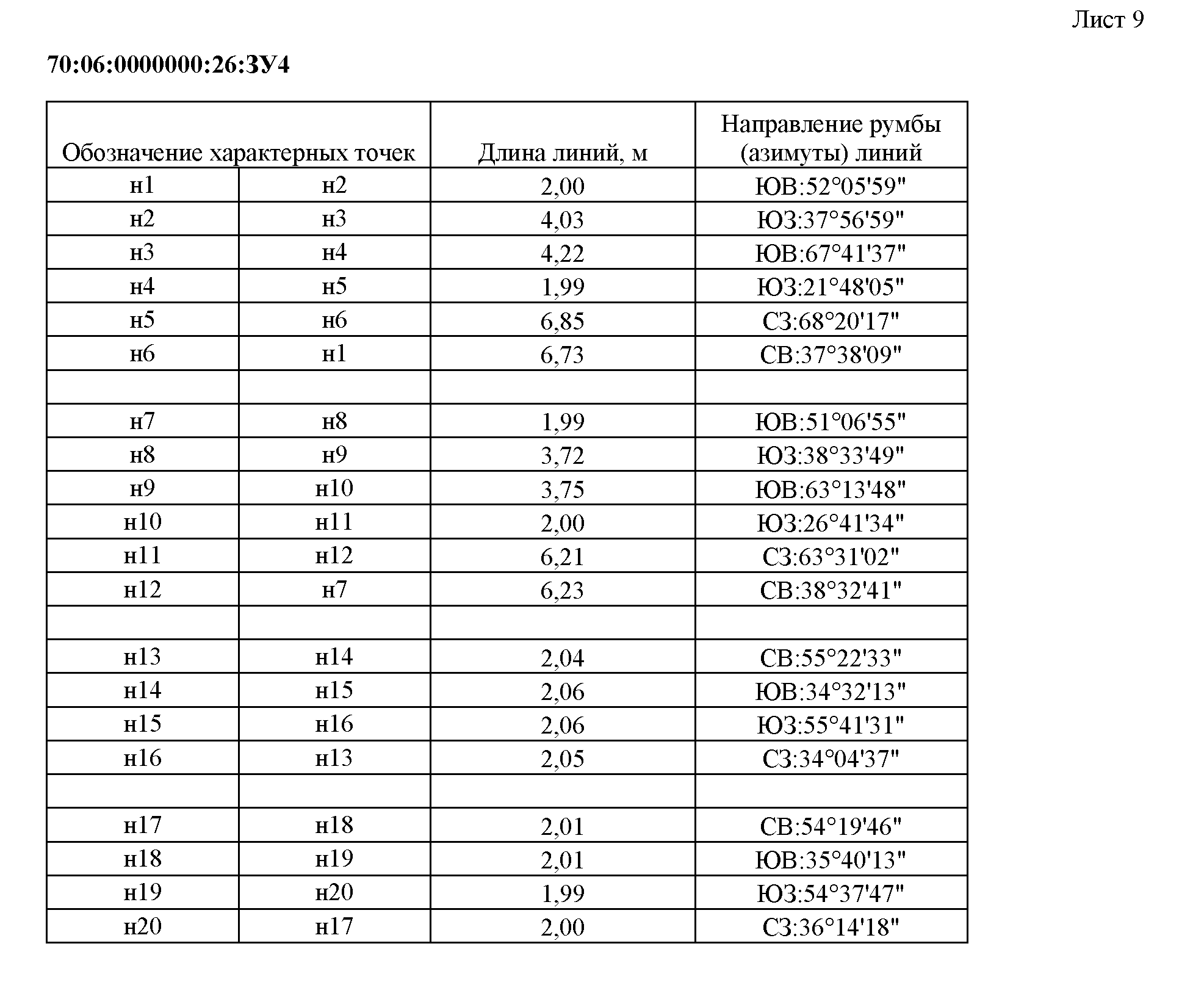 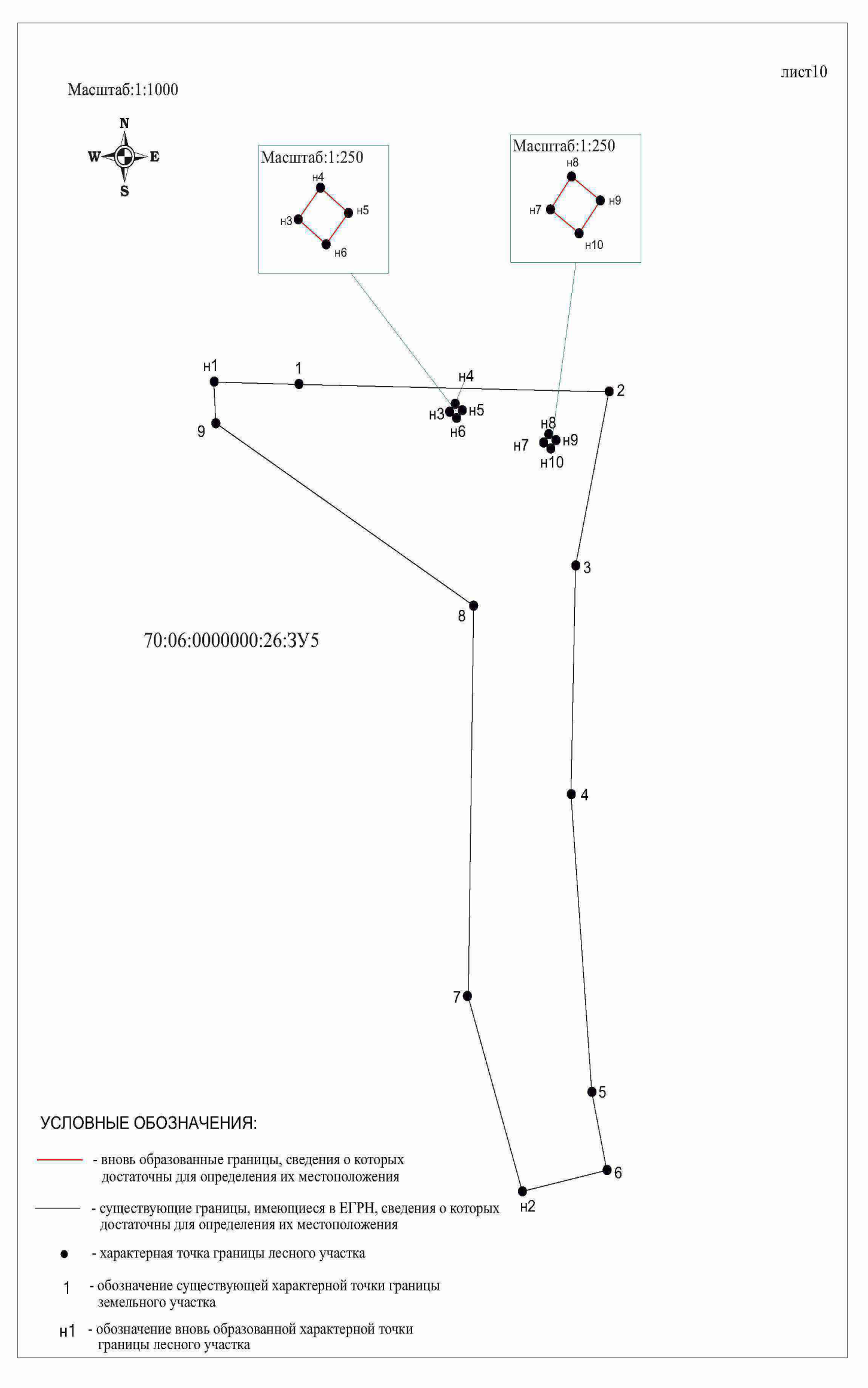 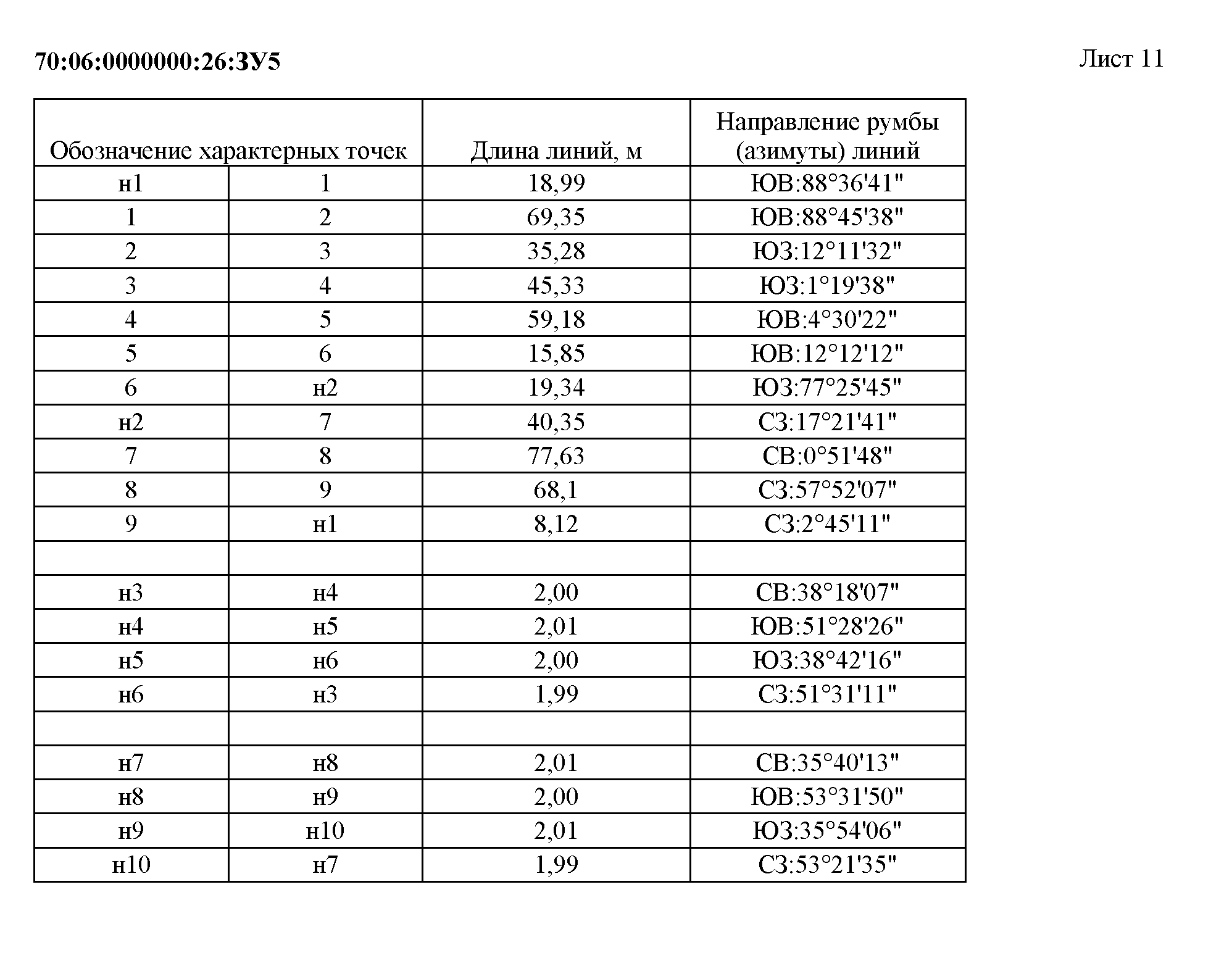 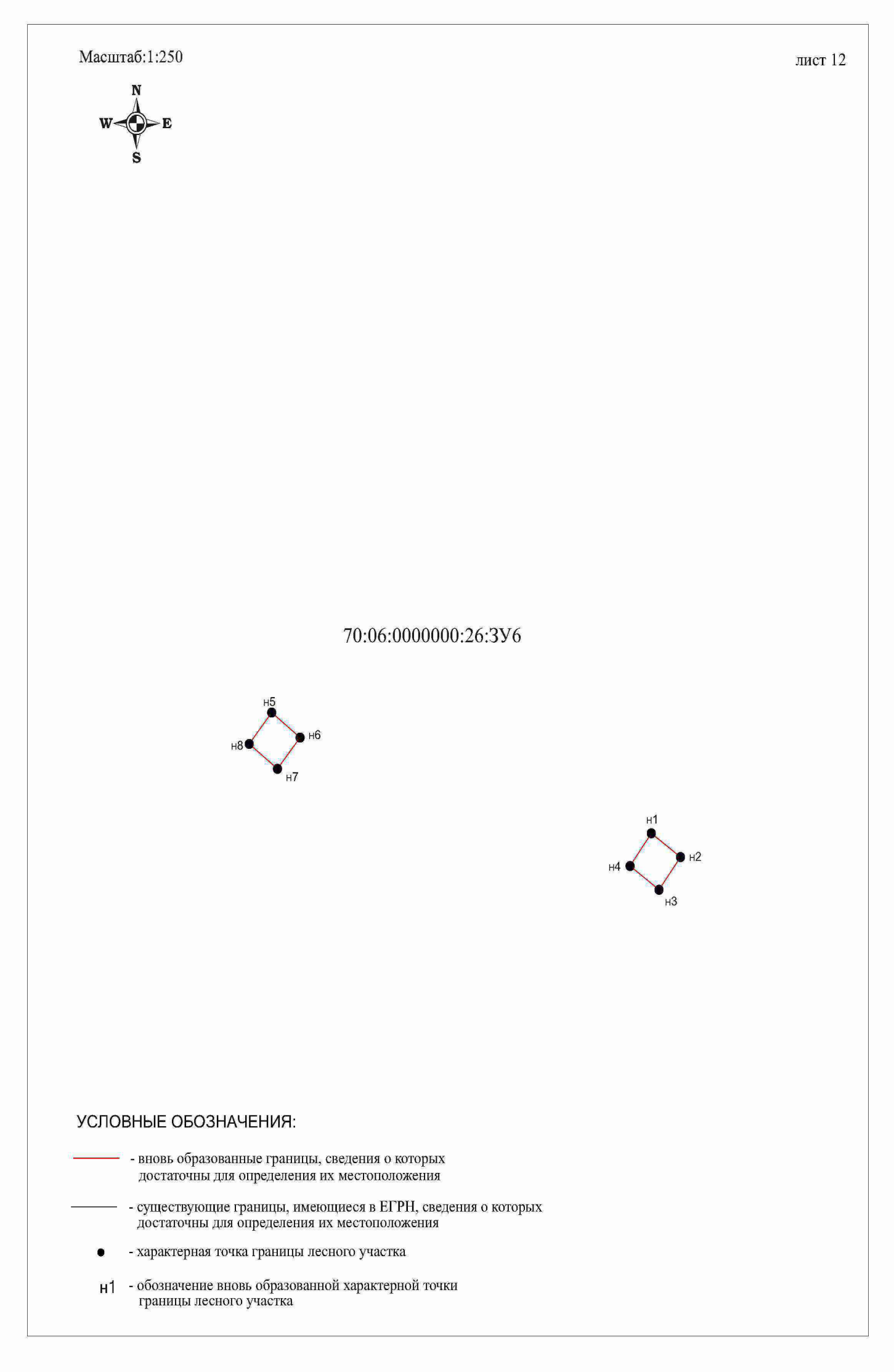 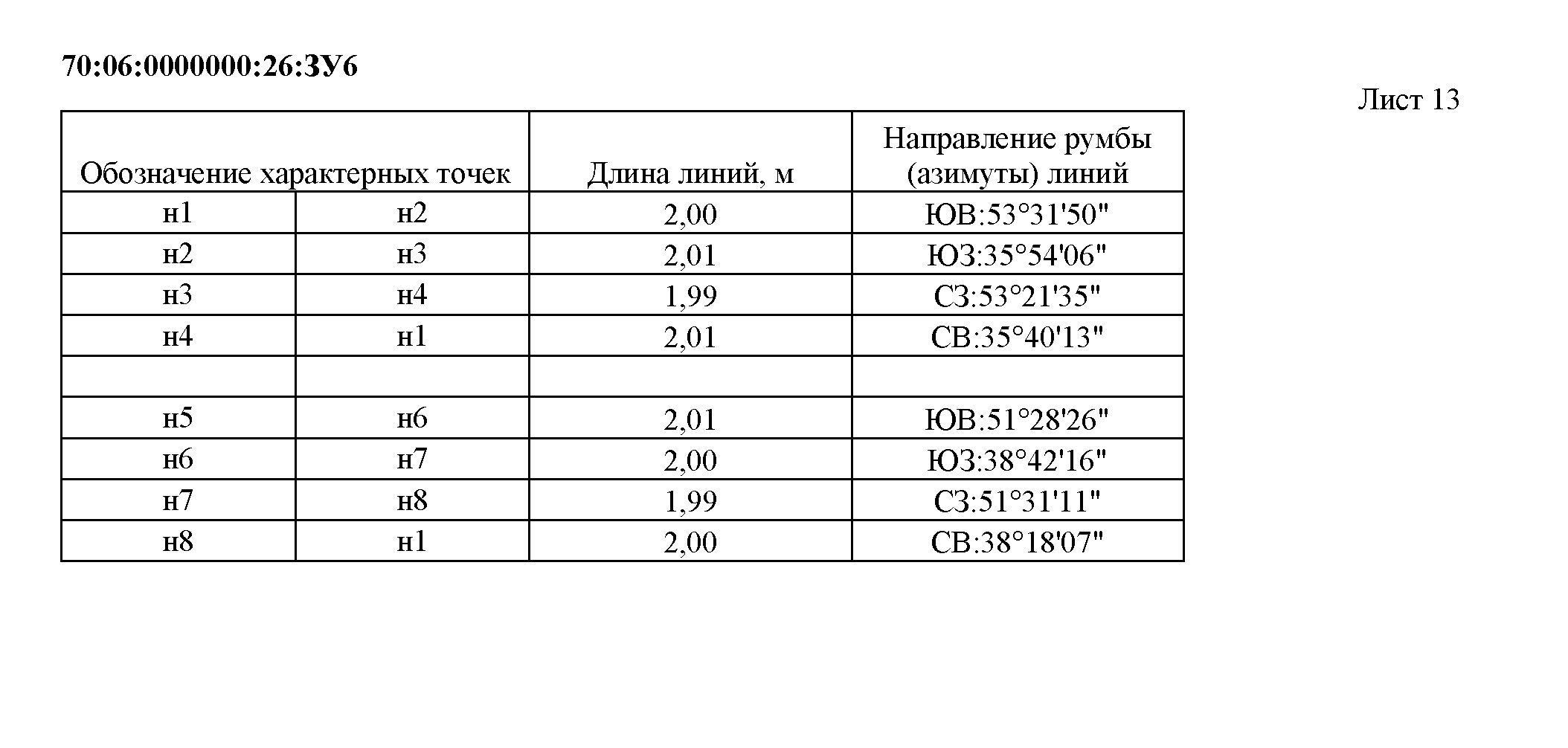 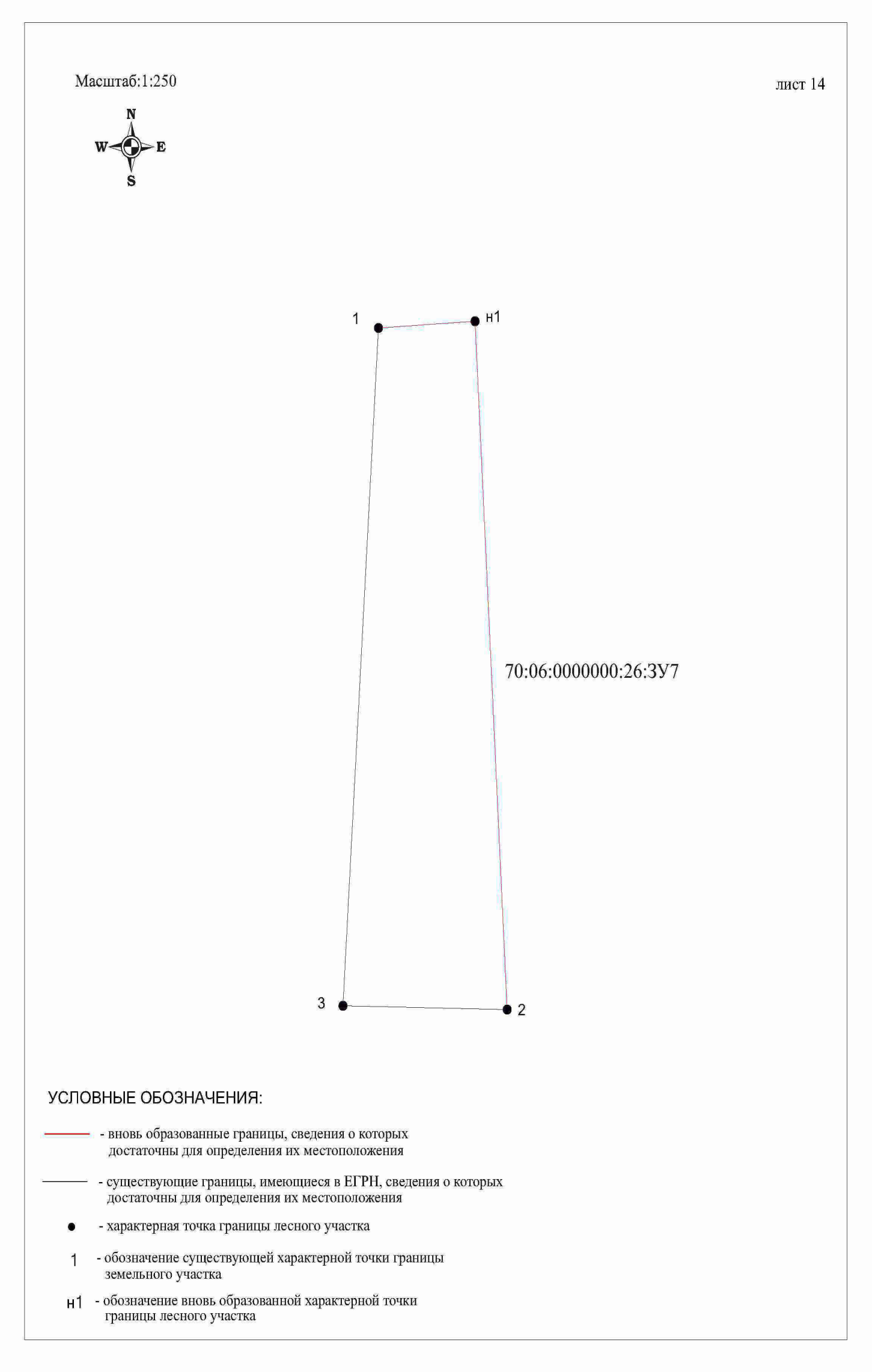 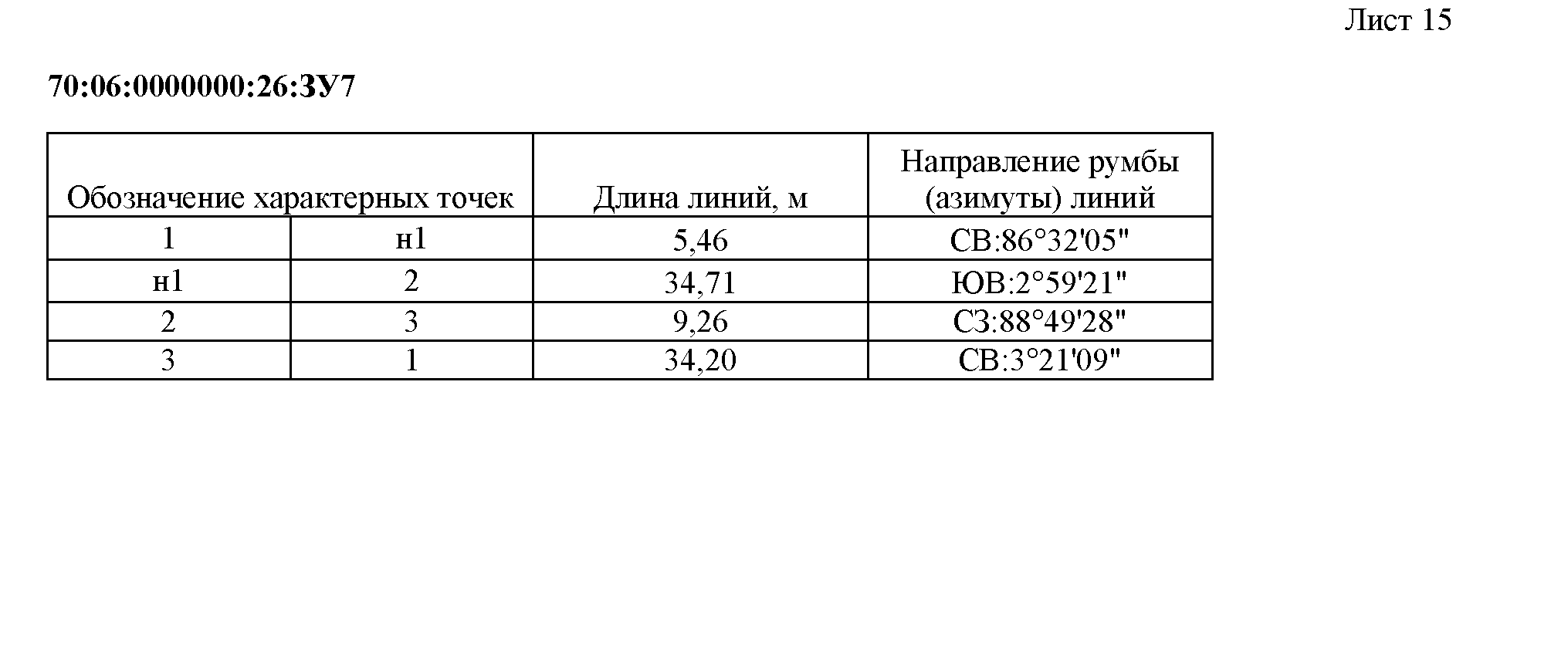 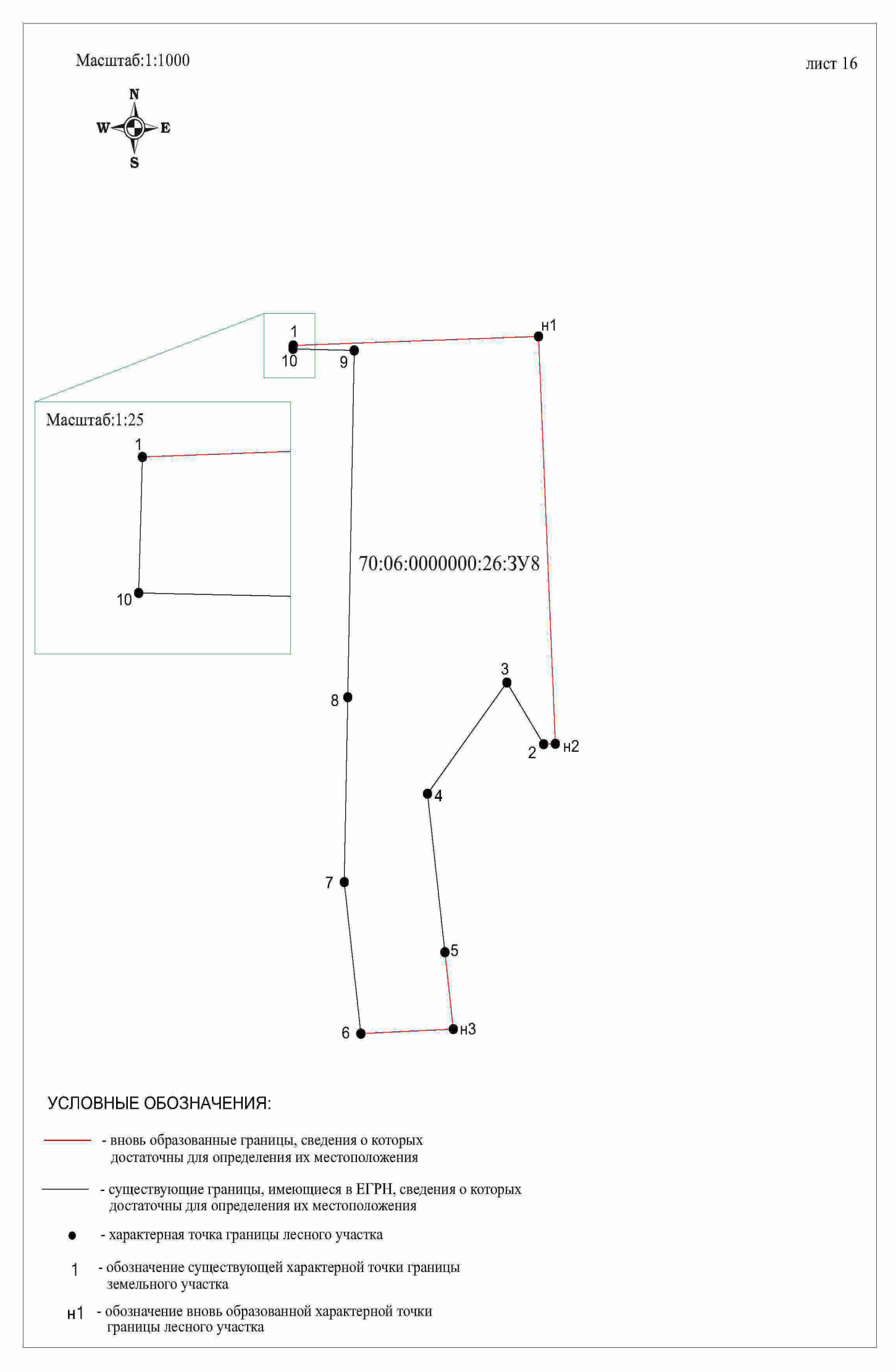 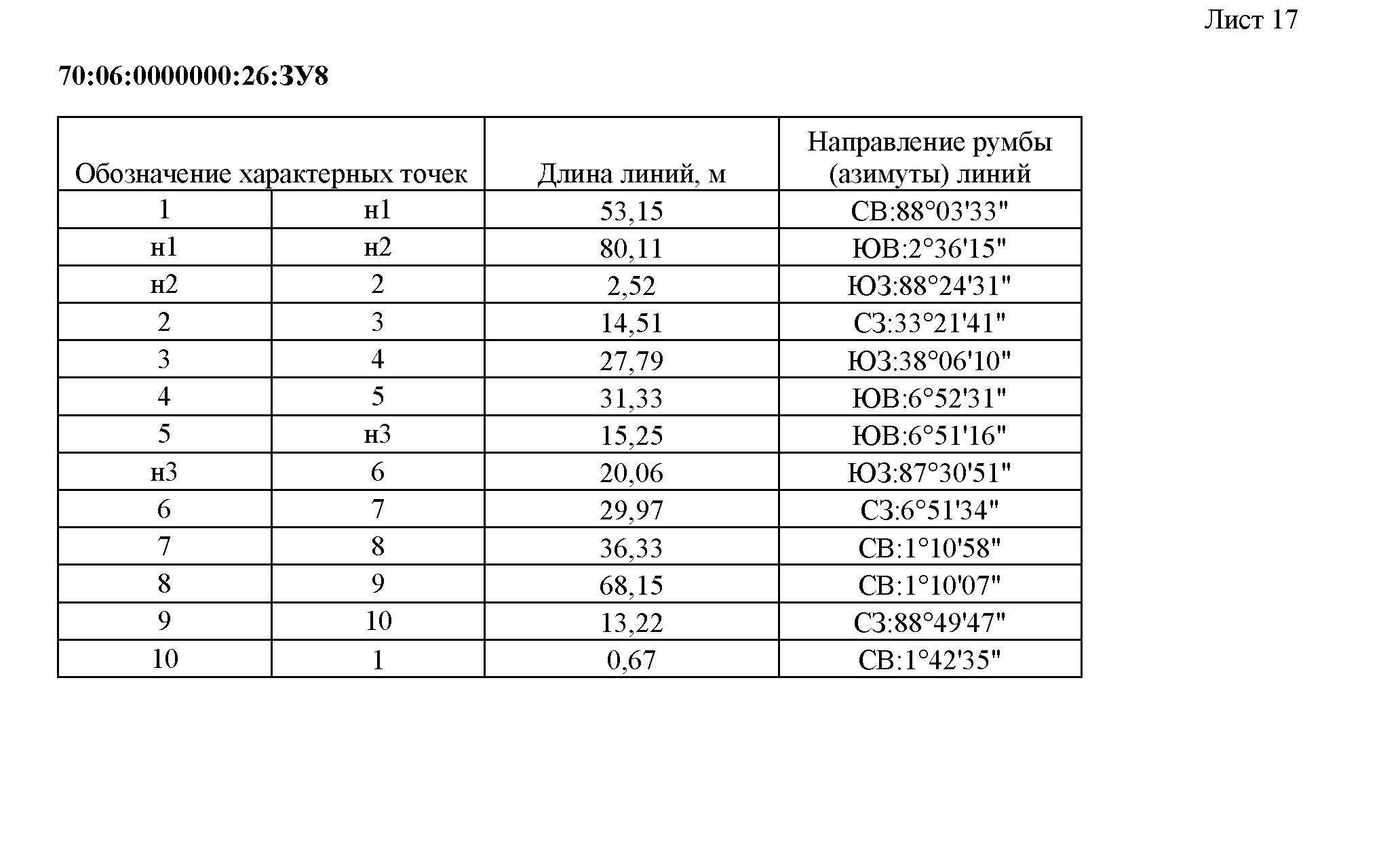 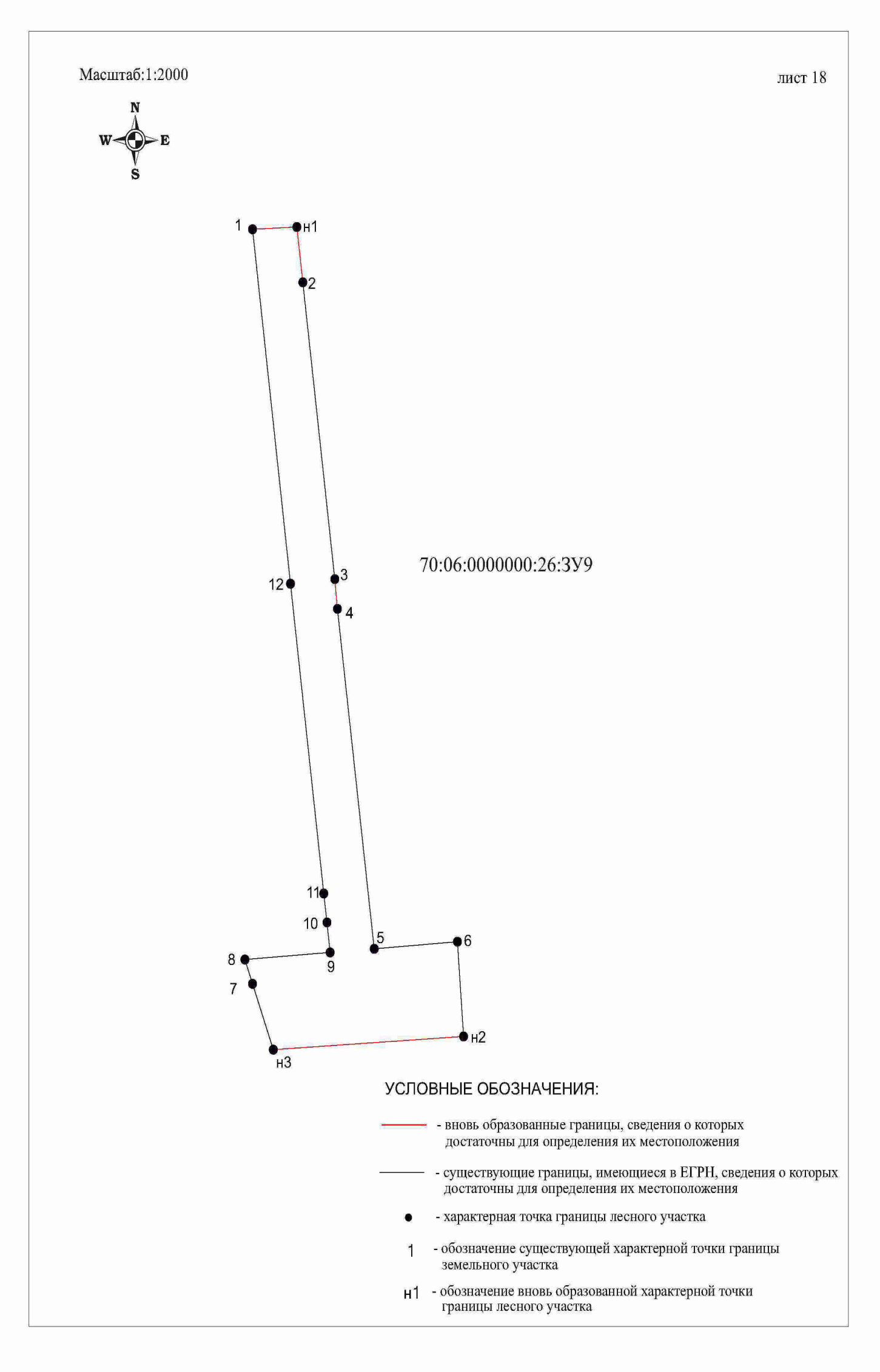 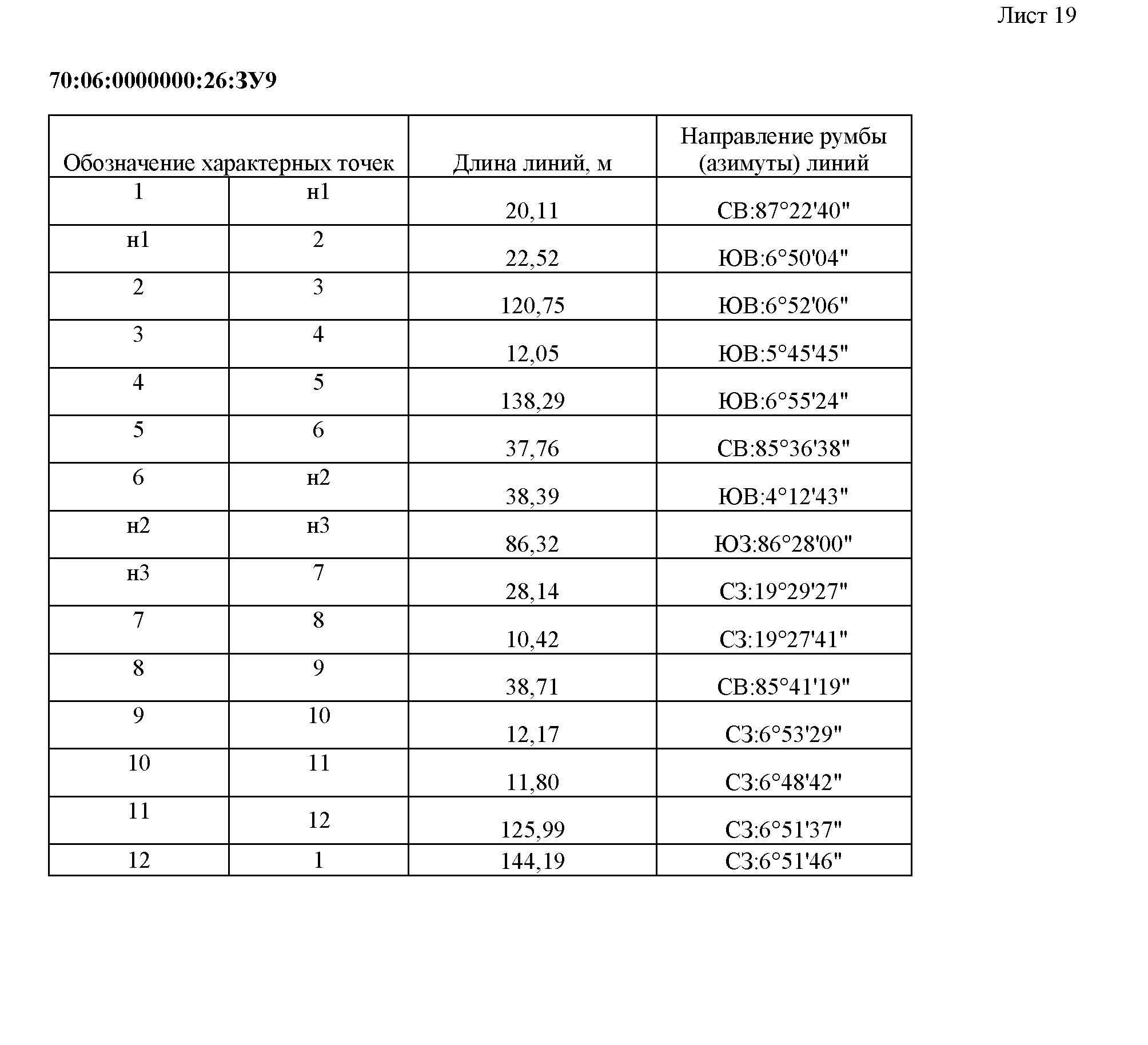 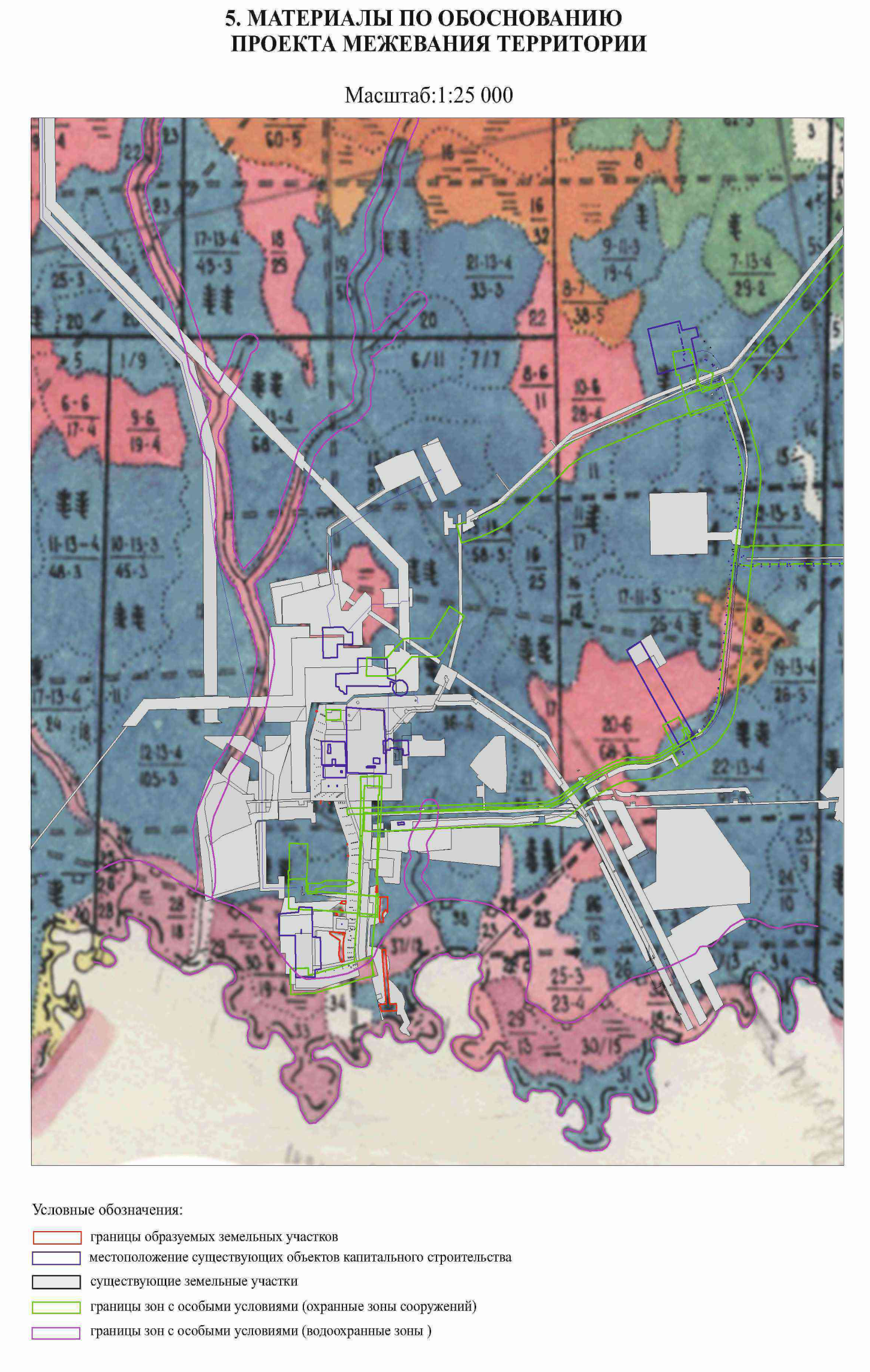 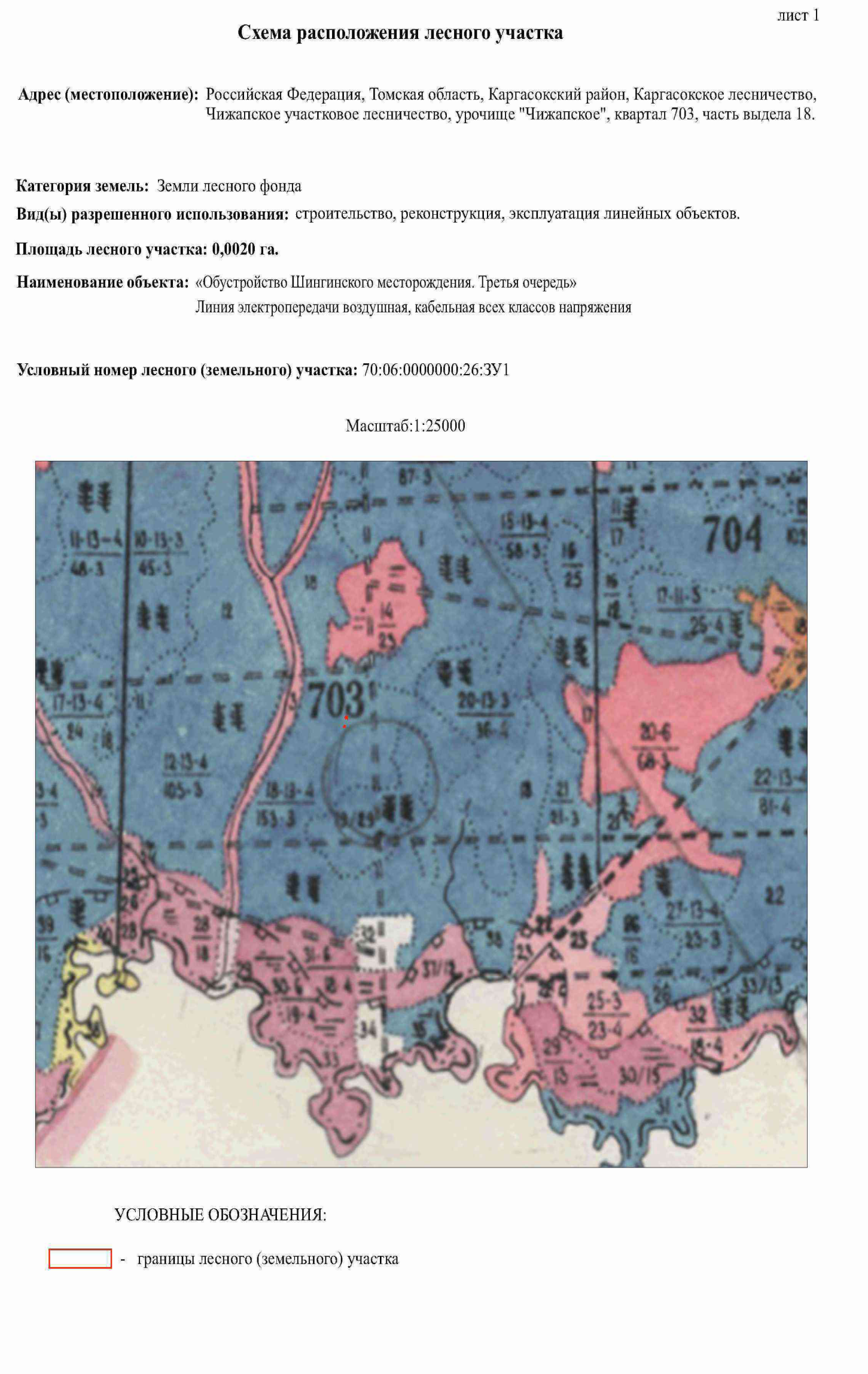 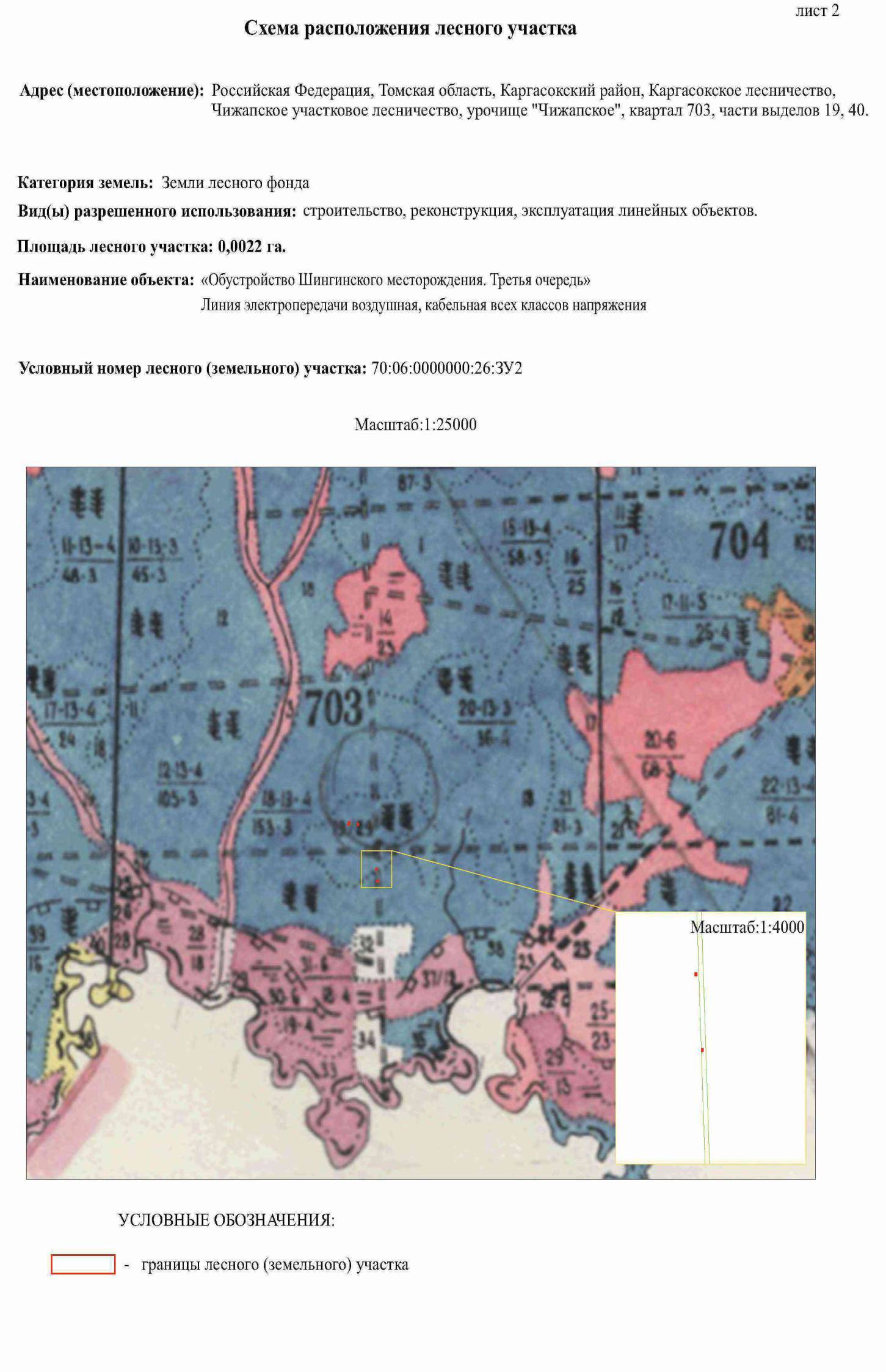 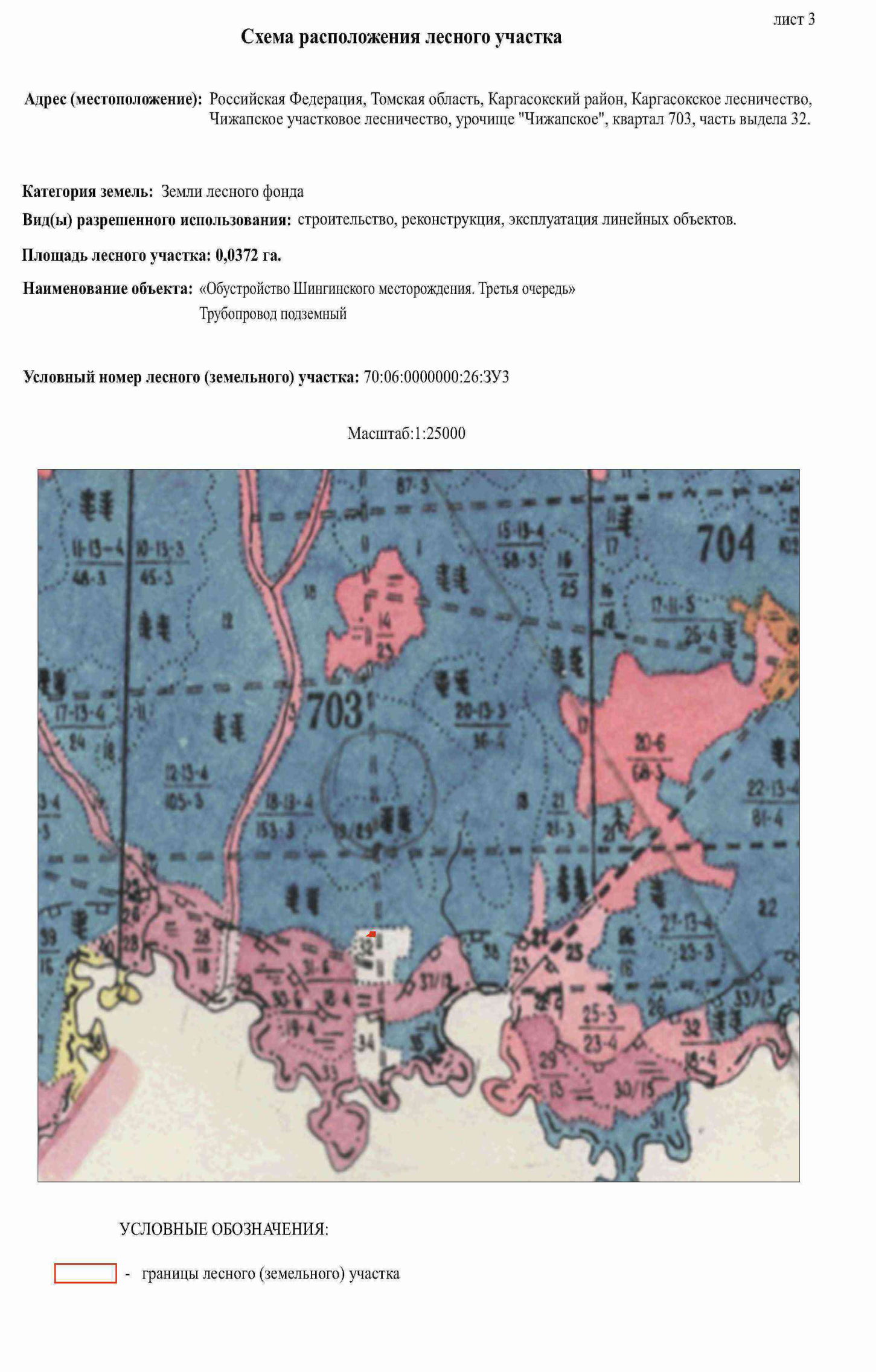 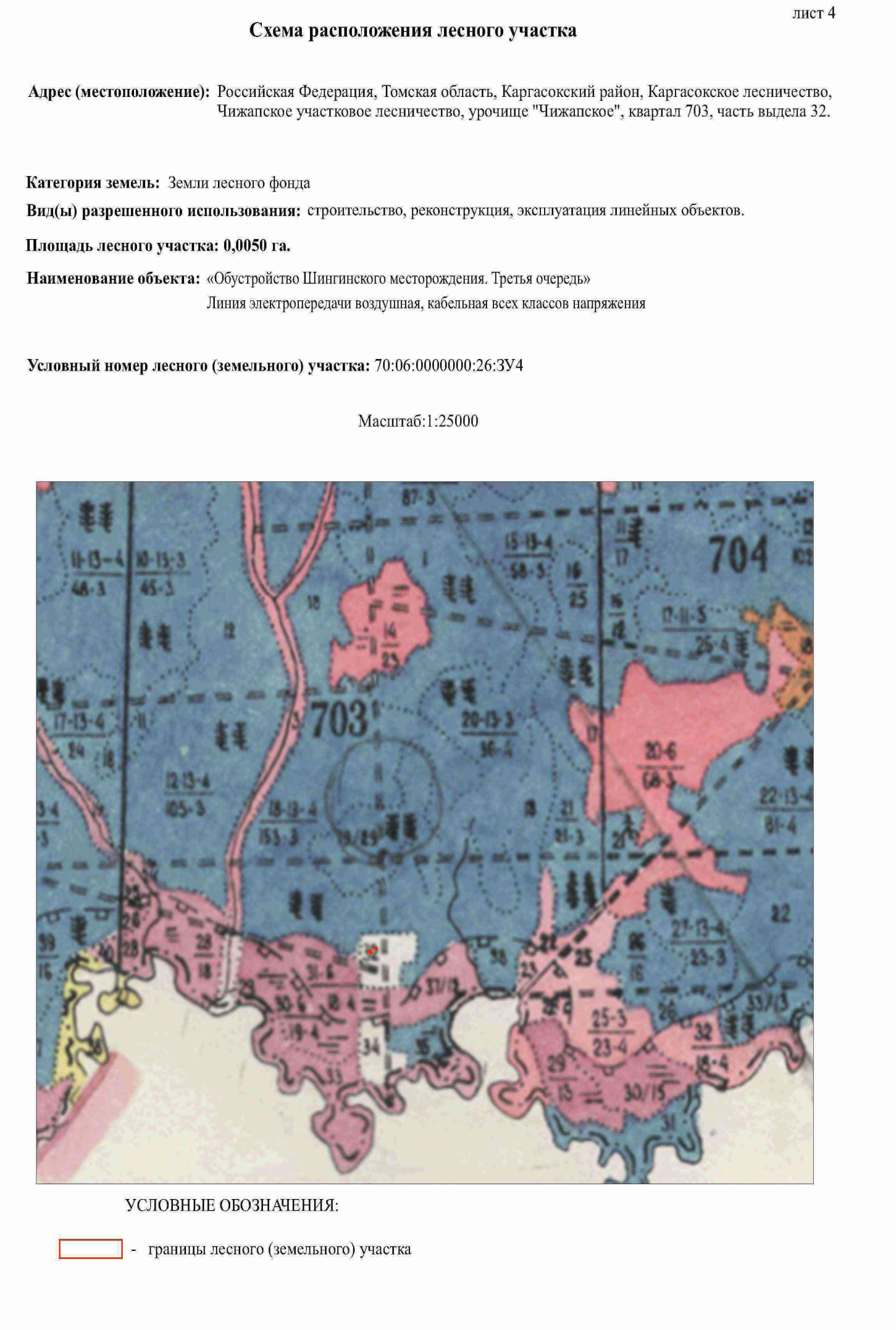 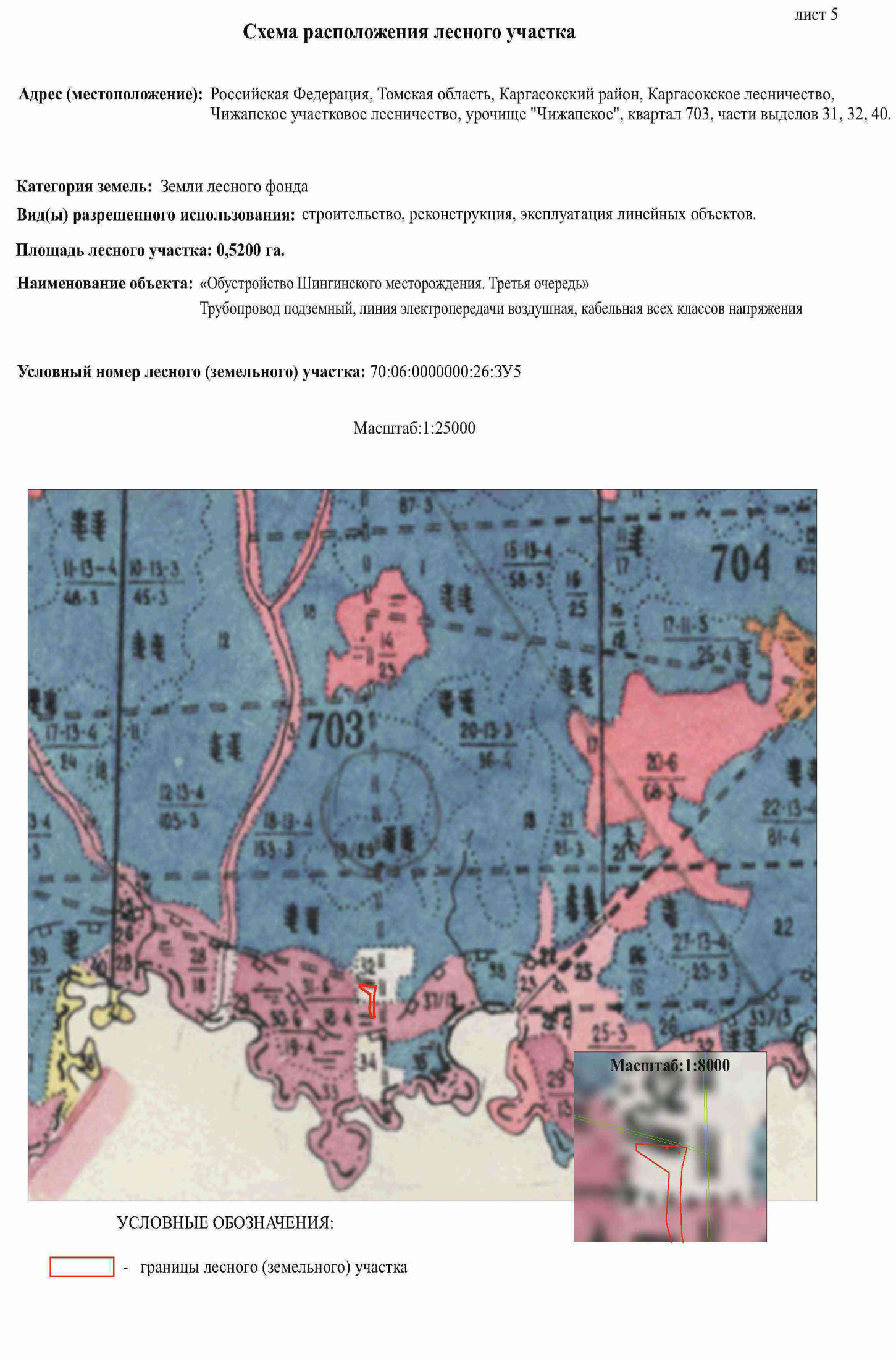 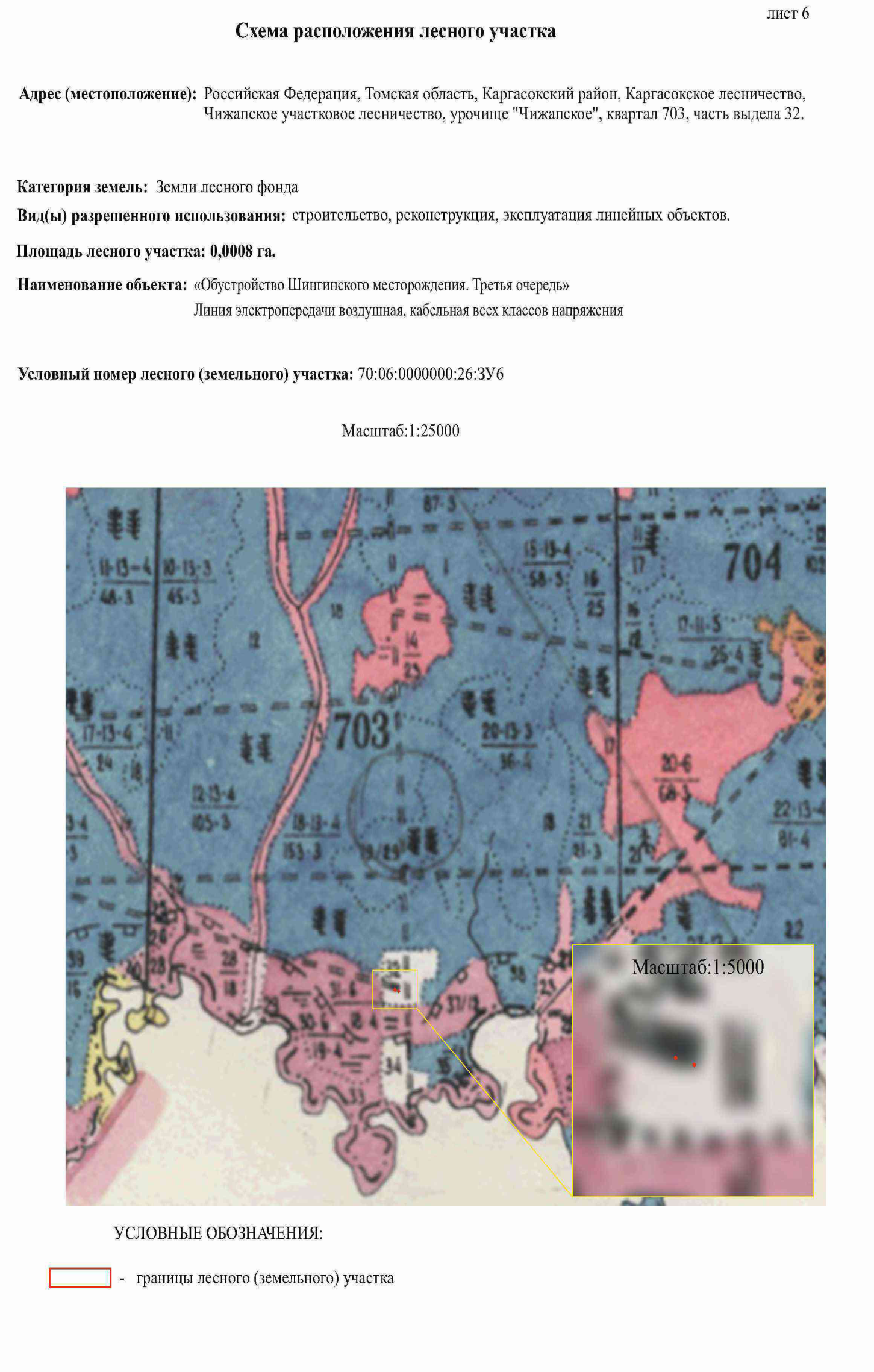 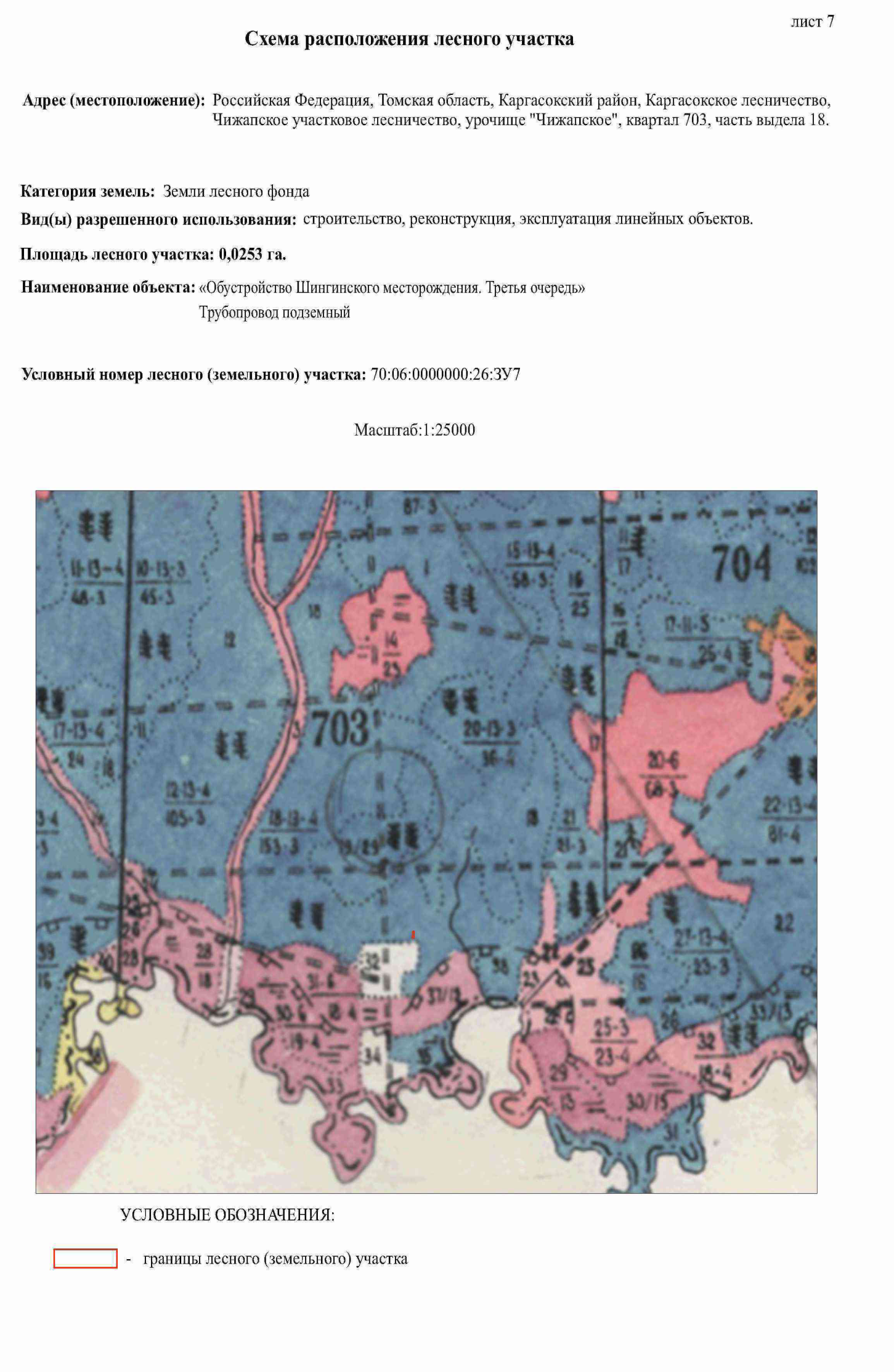 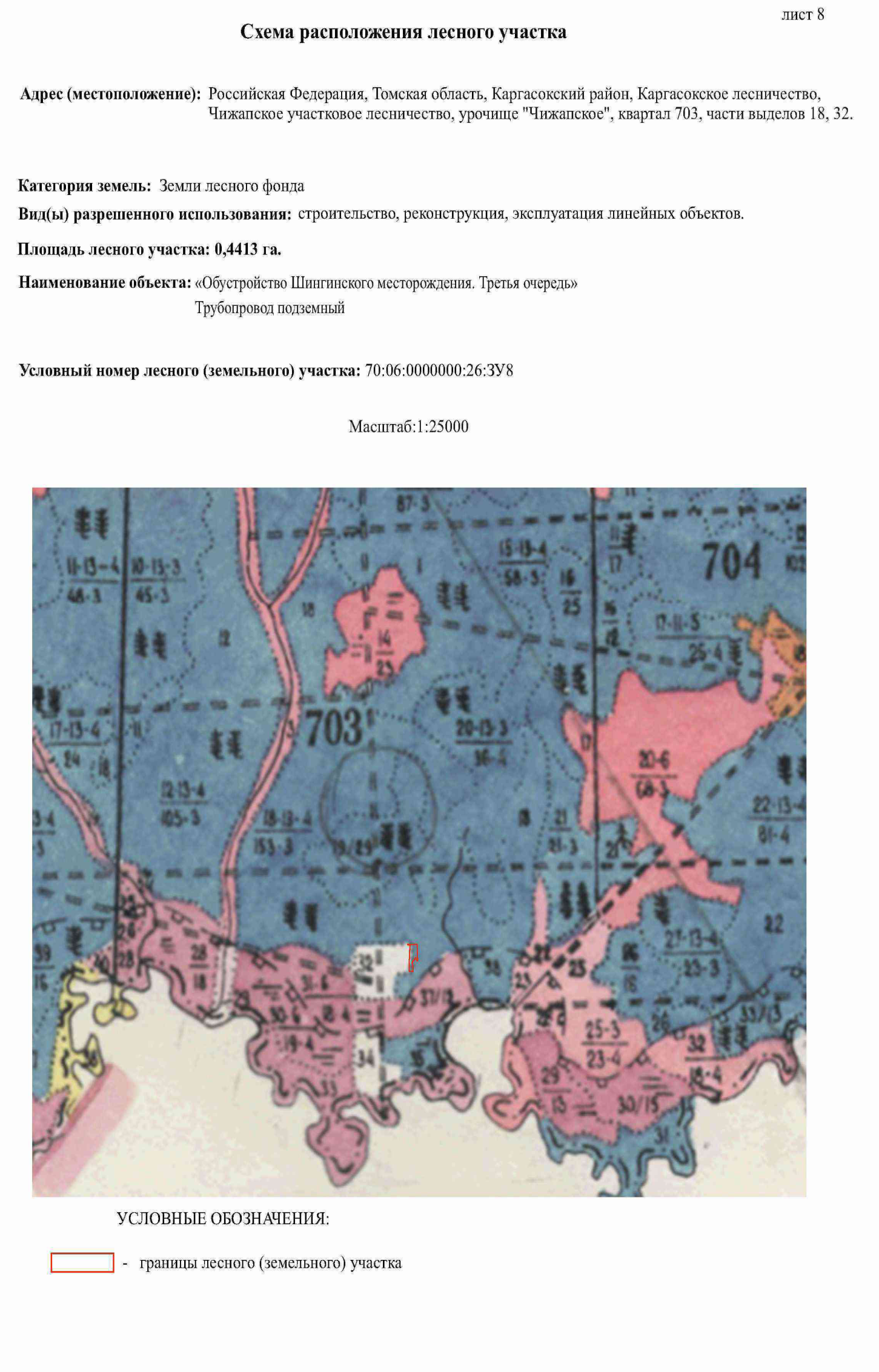 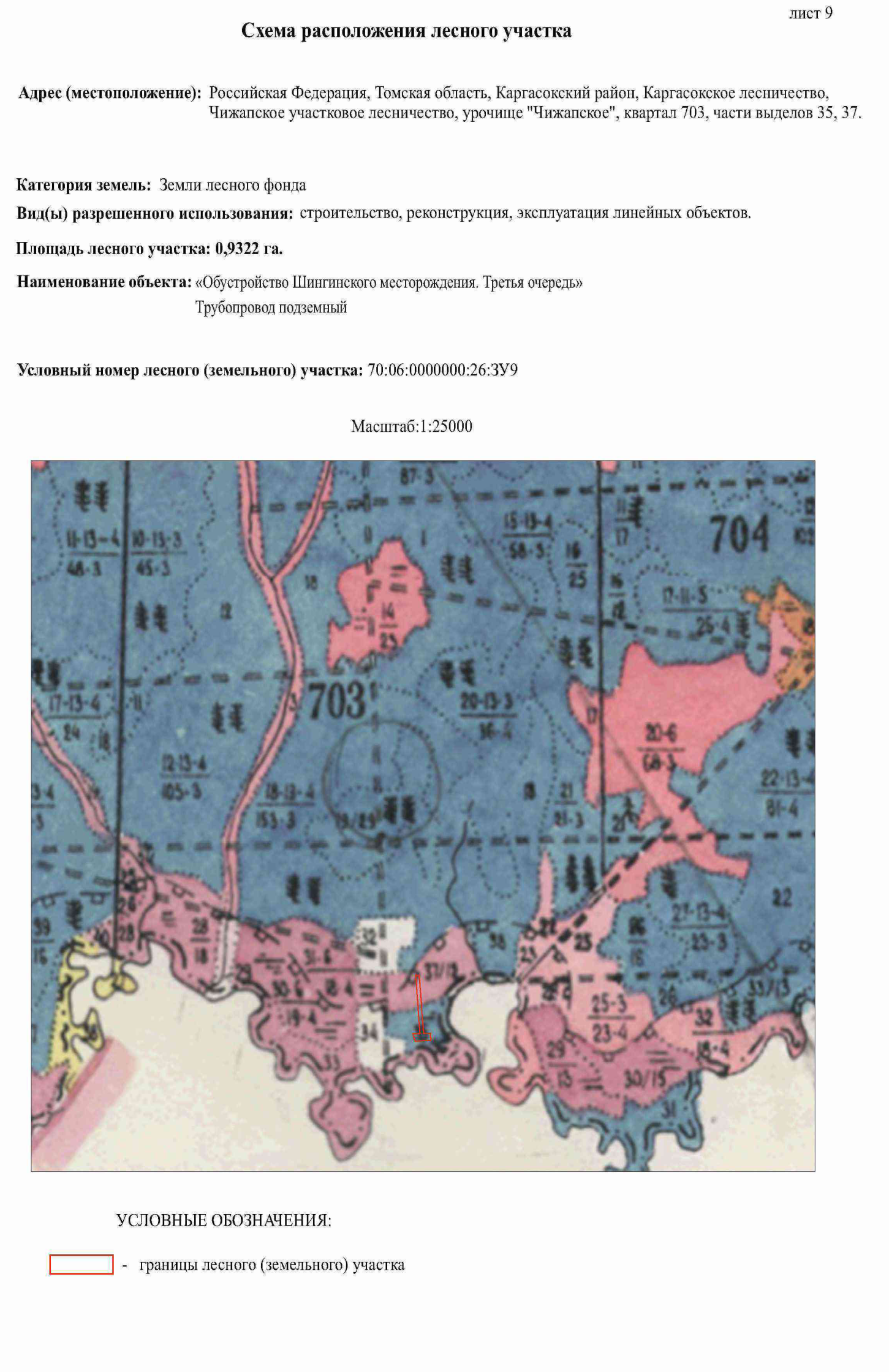 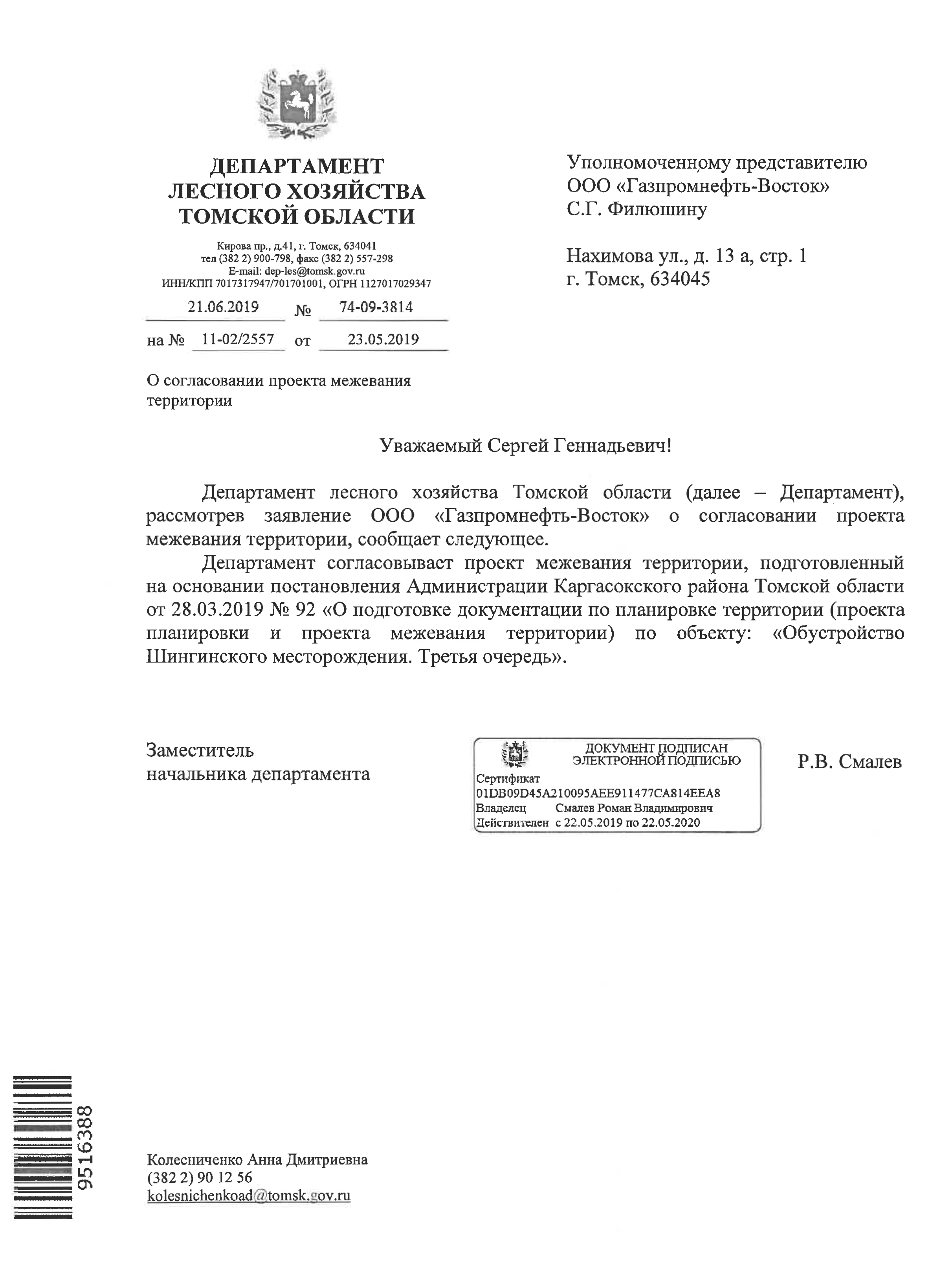 09.07.2019                                                                                                                                                           № 164Об утверждении проекта межевания территории на объект: «Обустройство Шингинского месторождения. Третья очередь» на межселенной территории Каргасокского районаГлава Каргасокского района                                                                         А.П. Ащеулов